PROYECTO EDUCATIVO DEL PROGRAMA (PEP)PROGRAMA DE ADMINISTRACIÓN EN FINANZAS Y NEGOCIOS INTERNACIONALESFacultad de Ciencias económicas, jurídicas y administrativasDepartamento de ciencias administrativasMontería - CórdobaJunio de 2021COMITÉ DE AUTOEVALUACIÓN Y ACREDITACIÓN INSTITUCIONALOSCAR ARISMENDY MARTÍNEZVicerrector AcadémicoGILMAR SANTAFÉ PATIÑOVicerrector de Investigación y ExtensiónELKIN ROJAS MESTRAVicerrector Administrativo (E)CESAR REYES NEGRETEJefe Unidad de Planeación y DesarrolloTATIANA MARTÍNEZ SIMANCAJefa (E) Unidad de Desarrollo Organizacional y Gestión de CalidadAURA CASTRO RAMOSRepresentante Unidad de Control InternoLÁZARO REZA GARCÍARepresentante de la Facultad Medicina Veterinaria y ZootecniaMARGARITA ARTEAGA MÁRQUEZRepresentante de la Facultad Ingenierías.JOSÉ LUIS BARRERA VIOLETHRepresentante de la Facultad de Ciencias AgrícolasROSANA GARNICA BERROCALRepresentante Facultad de Ciencias BásicasORLANDO RAMÓN ALARCÓNRepresentante Facultad de Ciencias Económicas y JurídicasVIRGINIA RODRÍGUEZ RODRÍGUEZRepresentante Facultad de Ciencias de la SaludNOHEMY CARRASCAL TORRESRepresentante Facultad de Educación Y Ciencias HumanasJADER SURITA VILLALOBOSRepresentante de los EstudiantesCOMITÉ DE ACREDITACIÓN Y CURRÍCULOPROGRAMA DE ADMINISTRACIÓN EN FINANZAS Y NEGOCIOS INTERNACIONALESFRANCISCO BÁRCENAS MERLANOJefe de DepartamentoDANIEL RODRÍGUEZ BERMÚDEZCoordinador Acreditación y CurrículoEDGAR PRIOLÓ ROMEROCoordinador PrácticasCARLOS DORIA SIERRACoordinador InvestigaciónALFREDO ANAYA NARVÁEZCoordinador ExtensiónLUIS HERAZO GASPARRepresentante de los estudiantesÍNDICE DE TABLASTabla 1:  Cursos por área de formación básica.	26Tabla 2. Distribución de área de formación profesional, componente y curso	26Tabla 3. Distribución de cursos por área de formación socio humanística.	27Tabla 4. Electivas de carrera y de profundización del programa.	28Tabla 5.. Plan de estudios del Programa de Administración en Finanzas y Negocios Internacionales.	29Tabla 6. Actualización del plan de estudios del programa con el actualmente vigente	32Tabla 7. Resultados de Aprendizaje.  Generales y Específicos.	35Tabla 8. Distribución de créditos por área de formación	55Tabla 9. Relación directa con el profesor en cursos del componente teórico, teórico-práctico y práctico en el área de formación básica.	55Tabla 10. Relación directa con el profesor en cursos del componente teórico, teórico-práctico y práctico en el área de formación profesional.	56Tabla 11. Relación directa con el profesor en cursos del componente teórico, teórico-práctico y práctico en el área socio humanística	56Tabla 12. Listado de entidades, áreas de trabajo y estudiantes vinculados 2020-1	70Tabla 13. Convenios suscritos por el Programa de  Administración en Finanzas y Negocios Internacionales 2015-2020	72Tabla 14. Convenios con Instituciones de educación superior de otros países	74Tabla 15. Auditorios de la de la Universidad de Córdoba.	77Tabla 16. Infraestructura Física disponible para el Programa (Sede Central)	77Tabla 17. Plan de Inversiones Universidad de Córdoba	80ÍNDICE DE GRAFICASGráfica 1. Estructura organizativa de la Vicerrectoría de Investigación y Extensión.	59Gráfica 2. Líneas de investigación Institucionales.	60Gráfica 3. Líneas de investigación de la Facultad de ciencias económicas, Jurídicas y Administrativas.	61Gráfica 4. Estructura organizativa de los semilleros de investigación en la Universidad de Córdoba	65INTRODUCCIÓNEl programa de Administración en Finanzas y Negocios Internacionales fue creado según Acuerdo 080 de diciembre 18 de 2007 y desde el año 2014, está adscrito a la Facultad De Ciencias Económicas, Jurídicas Y Administrativas. En su estructura y organización está ajustado a lo establecido en la Ley 1188 y al Decreto 1330 de 2019, en lo relacionado con las condiciones de calidad del programa y a la Resolución 2767 de 2003 con relación a la estructura académica. La formación es universitaria Profesional a nivel de Pregrado, con una duración de 10 semestres, bajo la modalidad a distancia y una periodicidad de admisión semestral. El primer grupo de estudiantes inició en febrero de 2009.  Posteriormente, le fue concedida la renovación del registro calificado a través de la Resolución Nro. 12914 de 21 de agosto de 2015. Para el segundo semestre de 2020, el programa cuenta con 1555 estudiantes, seis docentes de planta, 39 docentes catedráticos y 1122 graduados.El Programa de Administración en Finanzas y Negocios Internacionales ha realizado el presente Proyecto Educativo del Programa, con el fin de organizar las actividades de docencia, investigación y extensión, en forma secuencial y coherente,  desarrollando  y dando cumplimiento a lo establecido desde los procesos de autoevaluación y renovación de registro calificado.En general se pretende la organización y el buen funcionamiento del programa guiado a conseguir la excelencia académica, reflejada a largo plazo en el rendimiento de los egresados a nivel profesional, desempeñándose con calidad y ética.El trabajo académico realizado para la elaboración del Proyecto Educativo del Programa de Administración en Finanzas y Negocios Internacionales, obedeció a un proceso dinámico y participativo, basado en la reflexión permanente y ajustado a las políticas institucionales, con fundamento en una mirada crítica de los miembros que conforman la comunidad del programa entre los que se encuentran directivos, estudiantes, docentes y graduados quienes expresaron sus opiniones y que junto con las experiencias del sector productivo, permitieron la elaboración del presente documento  que orientará el devenir de nuestro programa en los próximos años. RESEÑA HISTÓRICA DE LA UNIVERSIDADA finales de la década de los años 50 y principios del 60 la característica fundamental que compartía el departamento de Córdoba en materia de educación con respecto al resto del país era su baja cobertura en todos los niveles, principalmente en el nivel superior, este hecho, impone el reto a su dirigencia social a impulsar la creación de una institución de Educación Superior que respondiera con calidad y pertinencia a las necesidades de la región. Para esta época el bacteriólogo Elías Bechara Zainúm presentó la idea de crear una institución que permitiera el ingreso a la educación superior de los jóvenes bachilleres del departamento de Córdoba para su formación profesional, que por sus escasos recursos económicos no podían viajar a otras regiones del país a continuar sus estudios.Con el apoyo desinteresado de un grupo de profesionales, entre los que se destacan el médico veterinario Julio César Cervantes Lagares y los ingenieros agrónomos Limberto Sáenz Alarcón y Hernando Rodríguez Romero, comenzó a perfilarse la creación de una universidad con vocación agropecuaria, teniendo en cuenta que en Córdoba la agricultura y la ganadería han sido los renglones más importantes en la actividad económica, por tanto, este hecho se convirtió en el primer referente para que las primeras facultades fueran las de Ingeniería Agronómica y Medicina Veterinaria y Zootecnia. Las dos facultades fueron creadas según la Ley 103 de 1962.En el año 1966 el Congreso de República expidió la Ley 37 por medio de la cual se le da a la Universidad de Córdoba el carácter de entidad autónoma y descentralizada, regida por el decreto ley 0277 de 1958, que reglamentaba la orientación de las universidades departamentales. En el año de 1970, mediante una sentencia del Consejo de Estado, se le da el carácter nacional a la Institución por haber sido creada mediante Ley de la República, condición que se mantiene en la actualidad.En marzo de 1964 fue nombrado como primer rector de la Universidad de Córdoba el doctor Elías Bechara Zainúm, por parte del gobernador de esa época. Las primeras oficinas funcionaron en el segundo piso de la Escuela de Bellas Artes de Montería. El 6 de abril de 1964, y bajo la emblemática frase “Se ha encendido una antorcha. Que no se extinga” se iniciaron las clases, siendo designados como Decanos Julio César Cervantes Lagares de la Facultad de Medicina Veterinaria y Zootecnia, y Hernando Rodríguez Romero de la Facultad de Ingeniería Agronómica.La década de los años 70 marca el inicio del trascurrir histórico de la Universidad. Se comienza a crear las diferentes dependencias académico-administrativas para el desarrollo misional como ente educativo de formación profesional. Con la conformación de las dos facultades se crean otras unidades administrativas como el Departamento Central de Ciencias y Humanidades. Se crea el Centro de Investigaciones Piscícolas Continental – CINPIC – bajo la dirección del investigador Húngaro Andrés Flandorffert, profesor e investigador de paquetes tecnológicos de los peces nativos de agua dulce. Este Centro comenzó sus actividades bajo este mismo enfoque y se convirtió en el pionero en la investigación en la Universidad de Córdoba y referente nacional e internacional de la investigación piscícola de especies continentales.En 1976, mediante la Ley 3a, se creó el Instituto Universitario Lácides C. Bersal (INSTUL), con sede en Lorica, el cual funciona como un Campus de la Universidad de Córdoba. Inicia con la oferta de los programas de Acuicultura y Licenciatura en Español. Actualmente se desarrollan los siguientes programas de pregrado: Ingeniería de Sistemas, Administración de los Servicios en Salud, Administración en Finanzas y Negocios Internacionales, Licenciatura en Ciencias Naturales y Educación Ambiental y Licenciatura en Educación Infantil.Actualmente se tienen los Centros Universitarios Zonales (CUZ) de Planeta Rica, Montelíbano, Sahagún, Lorica, Berástegui y los Centros Regionales de Educación Superior (CERES) de  Moñitos, Puerto Escondido y San Bernardo del Viento, en los cuales se ofertan los programas de Ingeniería de Sistemas, Administración en salud, Administración en Finanzas y Negocios Internacionales, Licenciatura en Ciencias Naturales y Educación Ambiental y Licenciatura en Educación Infantil.La Universidad de Córdoba cuenta con siete Facultades distribuidas así: Facultad de Medicina Veterinaria y Zootecnia desarrolla además de los pregrados Medicina Veterinaria y Zootecnia y Acuicultura, la Especialización en Producción Bovina Tropical, la Maestría en Microbiología Tropical y en Ciencias Veterinarias del Trópico y los Doctorados en Microbiología y Salud Tropical y el Doctorado en Medicina Tropical.  Facultad de Ciencias Agrícolas con los programas Ingeniería Agronómica, Tecnología en Control y Gestión de Procesos Agroindustriales, Técnico Profesional en Manejo y Conservación de Productos Agroindustriales, y la Maestría en Ciencias Agronómicas.Facultad de Educación y Ciencias Humanas, la cual maneja los programas, Licenciaturas: Ciencias Sociales; Educación Física, Recreación y Deportes; Informática; Literatura y Lengua Castellana; Idiomas extranjeros con énfasis en Inglés; Educación Artística; Ciencias Naturales y Educación Ambiental modalidad a distancia y presencial; Educación Infantil modalidad a Distancia; Especialización en Actividad Física y Salud, Maestría en Educación, Maestría en Didácticas de la Ciencias Naturales, Maestría en Ciencias Sociales y Maestría en Comunicaciones (en convenio con la Universidad de Medellín)Facultad de Ciencias Básicas oferta los Programas de Física, Matemática, Estadística, Biología, Geografía y Química, las Maestrías en Geografía, Biotecnología, Ciencias Físicas, Ciencias Químicas y Ciencias Ambientales y el Doctorado en Ciencias Física.Facultad de Ingenierías con la incorporación de los programas de Ingeniería Industrial, Ingeniería Mecánica, Ingeniería Ambiental, Ingeniería de Sistemas, y se adscribe a ella el Programa de Ingeniería de Alimentos; hoy además de los anteriores programas de pregrado, se desarrolla la Especialización en Gerencia Empresarial, Administración Total de la Calidad e Higiene y Seguridad Industrial, la Maestría en Ciencias Agroalimentarias y Maestría en Gestión, Maestría en Ingeniería de Sistema, Aplicación y Desarrollo de Software (en convenio con la UNAB) y el Doctorado en Ciencia y Tecnología de AlimentosFacultad de Ciencias de la Salud, la cual maneja actualmente los siguientes programas: Enfermería, Bacteriología, Tecnología en Regencia de Farmacia, Administración en Salud modalidad a distancia, Especialización en Gerencia Administrativa de Salud, Especialización en Auditoria de la Calidad en Salud y Maestría en Salud Pública.  Facultad de Ciencias Económicas, Jurídicas y Administrativas, con el programa de Administración en Finanzas y Negocios Internacionales y Derecho, oferta tres postgrados en convenio con la Universidad Tecnológica de Bolívar: la especialización en Planeación y Prospectiva, la especialización en Prospectiva y la Maestría en Administración.En el mes de Febrero del año 2005, la Universidad de Córdoba inició la búsqueda de la Acreditación Institucional con la implementación, mantenimiento y mejoramiento de un Sistema de Gestión de la Calidad que cumpliera con los requisitos de la NTC ISO 9001:2000. En sus inicios el Sistema de Gestión de Calidad, con su lema: “Un camino hacia la Acreditación Institucional” inicia las labores en convenio con la Universidad de Antioquia.El 27 de febrero del año 2008, se firma el Acuerdo 019 por el cual el Consejo Superior de la Universidad de Córdoba adopta el Sistema Integral de Gestión de la Calidad de la Universidad de Córdoba. Y ese mismo día el Instituto Colombiano de Normas Técnicas ICONTEC y IQNet aprueban la certificación a la Institución en NTC ISO 9001:2000. En octubre de ese año, la Universidad se certifica en NTC GP 1000:2004 con ICONTEC y renueva su certificación en ISO 9001, esta vez en su versión 2008.En diciembre del 2012 la Universidad en su voluntad de acreditarse institucionalmente participa en la Convocatoria abierta por el MEN “Fomento a la Acreditación Institucional 2013”, que buscaba que aquellas universidades públicas interesadas en acreditarse institucionalmente iniciaran su proyecto bajo la orientación de una universidad acreditada.En el 2013,  la Universidad de Córdoba luego de resultar elegida por MEN y firmado el convenio 074 de 2013 con el MEN dentro de la Convocatoria “Fomento a la Acreditación Institucional 2013”, inicia de la mano de la Universidad de Antioquia su Proyecto de Acreditación Institucional. En el año 2014 el Consejo Superior mediante Acuerdo 178 adopta como política Institucional la Autoevaluación para la Acreditación de Programas y Acreditación Institucional como pilares estratégicos y fundamentales para garantizar el óptimo y eficaz cumplimiento de la Misión Institucional. Acorde con los lineamientos de acreditación Institucional del CNA, se aprobó por primera vez, a través del Acuerdo 028 de 014 del Consejo Académico, el Cronograma de acreditación de todos los programas de la Universidad de Córdoba, tanto de pregrado como posgrado, con miras a que en el 2024, todos los programas académicos de la Universidad que cumplan con los requisitos de años de funcionamiento y número de egresados, obtengan la acreditación de calidad. El 17 de diciembre del 2014, se radica en el Consejo Nacional de Acreditación CNA, el documento de las Condiciones Iniciales para la Acreditación Institucional, donde se envió toda la documentación requerida y se expresó públicamente la voluntad de acceder a la Acreditación Institucional, bajo los lineamientos de Acreditación Institucional 2006 del CNA, que entre sus exigencias estaba la de tener mínimo 5 programas de pregrado acreditados con alta calidad. En mayo del 2015, se recibe la visita de los Consejeros del CNA para la visita de Apreciación de las Condiciones Iniciales, los cuales hicieron unas recomendaciones precisas para fortalecer este proceso, por lo que la Universidad inicia la implementación de un Plan de Mejoramiento llamado Plan de Contingencia, teniendo en cuenta estas recomendaciones.El 3 de junio del 2015 el Instituto de Hidrología, Meteorología y Estudios Ambientales (IDEAM), otorga a través de la Resolución N° 0897 la Acreditación al Laboratorio de Aguas de la Universidad.En octubre del 2015 el ICONTEC otorga la Renovación del Certificado de calidad bajo las normas ISO 9001:2008 y NTC GP 1000:2009.El 19 de julio de 2017 se radica el documento de autoevaluación institucional ante el Consejo Nacional de Acreditación y este mismo año se hace el plan de integración del Sistema de Gestión en Seguridad y Salud en el Trabajo al subsistema de gestión de procesos académicos y administrativos del SIGEC.El 14 de diciembre de 2018 ICONTEC renueva la certificación del sistema de Gestión de calidad de la Universidad de Córdoba y otorga certificado de reconocimiento por los 10 años de permanencia y compromiso como empresa certificada en NTC ISO 9001 en la región. Este mismo año (2018) se obtiene la Acreditación de Calidad Internacional en el Sistema Arcu-Sur de los programas de Ingeniería de Alimentos e Ingeniería Agronómica.En el mes de Febrero de 2019 se da inicio al diseño, documentación e integración del Sistema de Gestión Ambiental bajo la Norma NTC ISO 14001:2015 al SIGEC. El 22 de marzo de 2019, el Ministerio de Educación Nacional expide la Resolución 2956 de 2019 donde le otorga la Acreditación Institucional de Alta Calidad a la Universidad de Córdoba.En cuanto al programa de Administración en Finanzas y Negocios Internacionales, fue creado según Acuerdo 080 de diciembre 18 de 2007 del Consejo Superior de la Universidad de Córdoba, adscrito al Departamento de Ciencias Administrativas de la Facultad De Ciencias Económicas, Jurídicas y Administrativas y ofrecido en la modalidad a distancia. En su estructura y organización se ajusta a lo establecido en la Ley 1188 y al Decreto 1295 de 2010, en lo relacionado con las quince condiciones de calidad y a la Resolución 2767 de 2003 con relación a la estructura académica. Es producto de una iniciativa de un grupo de docentes interesados en ampliar la oferta académica de la Universidad de Córdoba en el área de las ciencias administrativas, anteriormente ocupada por programas en convenio. El Registro Calificado le fue otorgado al Programa mediante Resolución 7033 del 21 de octubre de 2008 del Ministerio de Educación Nacional, ofrece el nivel de formación de pregrado en la modalidad a distancia con una duración de diez semestres y un total de 160 créditos académicos al final de los cuales otorga el título profesional de Administrador en Finanzas y Negocios Internacionales. Su Código SNIES es 54095.El Programa recibe sus primeros estudiantes en el primer semestre de 2009, periodo en el cual hubo 287 inscritos y se admitieron 156 estudiantes para primer semestre. Posteriormente, le fue concedida la renovación del registro calificado a través de la Resolución Nro. 12914 de 21 de agosto de 2015. Para el segundo periodo académico de 2020, el Programa cuenta con 1555 estudiantes, seis docentes de planta, 39 docentes catedráticos y 1122 graduados. Su compromiso con la excelencia en la formación ha sido una constante durante sus once años de existencia, lo cual le ha permitido crecer en cada una de las condiciones de Calidad exigidas por el Ministerio de Educación Nacional para programas de pregrado ofrecidos en Colombia.MISIÓN Y VISIÓN INSTITUCIONALMISIÓNLa Universidad de Córdoba es una institución pública de educación superior que forma integralmente personas capaces de interactuar en un mundo globalizado, desde el campo de las ciencias básicas, asociadas a la producción agroindustrial, las ingenierías, las ciencias sociales, humanas, la educación y la salud; genera conocimiento en ciencia, tecnología, arte y cultura y contribuye al desarrollo humano y a la sostenibilidad ambiental de la región y del país.VISIÓN Ser reconocida como una de las mejores instituciones públicas de educación superior del país por la calidad de sus procesos académicos y de gestión institucional, orientada al mejoramiento de la calidad de vida de la región, mediante la ejecución y aplicación de proyectos de investigación y extensión en cooperación con el sector productivo.PRINCIPIOS INSTITUCIONALESLos principios que rigen a la Universidad de Córdoba son:Autonomía.  La Universidad de Córdoba orienta su accionar académico administrativo e ideológico en el marco de la Constitución Política Nacional, lo cual implica el respeto por el pluralismo ideológico, la libertad de cátedra, de pensamiento, la tolerancia, la libertad de expresión, sin interferencia del poder público en estos asuntos ni en el manejo administrativo o financiero de la institución, primando siempre el interés general, el bien común y el orden público, bajo la inspección y vigilancia del Estado.Integralidad. La Universidad de Córdoba garantizará la formación integral del estudiante en lo científico, tecnológico, artístico y humanístico.Responsabilidad. Es la capacidad de la Universidad para reconocer y afrontar las consecuencias de sus acciones. En cumplimiento de ello dará cuenta a la sociedad sobre el carácter de su misión; velará por su cumplimiento y responderá ante ella y el Estado por la calidad y la excelencia académica.Tolerancia. La Universidad de Córdoba en sus planes de educación y en sus programas formativos, promueve el conocimiento y los valores de la persona humana, como el respeto por las ideas ajenas y el reconocimiento y aceptación del otro en sus diferencias.Transparencia. Es la capacidad y la intención de la Universidad de Córdoba para mostrar sus acciones internas de operación y los resultados de las mismas.Idoneidad. Es la capacidad de respuesta oportuna y pertinente que la Universidad de Córdoba tiene con las tareas específicas que se desprenden de su misión, de sus propósitos y de su naturaleza, todo esto articulado con su proyecto institucional.INFORMACIÓN GENERAL DEL PROGRAMAMISIÓN, VISIÓN Y OBJETIVOS DEL PROGRAMAMISIÓNContribuir al desarrollo y crecimiento económico de la región mediante la formación de profesionales integrales con altos valores, actitudes y visión de las empresas en el área de las finanzas y los negocios internacionales, caracterizados por su liderazgo y capacidad de desarrollar habilidades en actividades financieras del orden nacional e internacional, que permitan mejorar los índices de competitividad y la calidad de vida.VISIÓNEl Programa de Administración en Finanzas y Negocios Internacionales de la Universidad de Córdoba se convertirá en el elemento académico que impulsará el desarrollo económico de la región y la inserción de las empresas y sus productos en los mercados internacionales, a través de la formación de un talento humano altamente capacitado y cualificado en el área de las finanzas y los negocios en los sectores interno y externo. OBJETIVO GENERALFormar integralmente al Administrador en Finanzas y Negocios Internacionales de tal manera que posea una sólida formación teórica, metodológica, competencias comunicativas, tecnológicas, un pensamiento autónomo, crítico, abierto y reflexivo, que le permita afrontar los retos de la sociedad contemporánea; que incluya los aspectos éticos, culturales y políticos de la actividad humana y profesional.OBJETIVOS ESPECÍFICOS Generar conocimiento en torno a las teorías fundamentales, clásicas y contemporáneas, enfoques, bases epistemológicas y desarrollos recientes y métodos básicos de la administración, la gestión en finanzas y los negocios internacionales.Promover reflexiones teóricas y prácticas en torno a los cambios económicos y financieros derivados de transformaciones estructurales, agrupadas en tres grandes áreas: tecnológica, económica y social con consecuencias directas en las lógicas de la producción y la organización.Impulsar la internacionalización de las empresas de la región caribe y el país, evaluando oportunidades de negocios en el marco de un contexto globalizado y competitivo que faciliten su inserción en los mercados internacionales.Incentivar el surgimiento de proyectos de investigación en el área del conocimiento de la administración general y particular de la gestión en finanzas y los negocios internacionales.Fortalecer las condiciones para la prioridad de capacitación científica en el campo de la administración, las finanzas y los negocios internacionales teniendo en cuenta la preparación de investigadores que aporten soluciones a las problemáticas regionales, nacionales e internacionales.Integrarse en la dinámica de la Universidad, buscando marcar su presencia crítica y trasformadora en las realidades locales, regionales y nacionales.Complementar la formación profesional con una formación humanística y ética mediante la cual se pueda, a partir de sus conocimientos, destrezas y actitudes, resolver problemas autónoma y creativamente en su entorno laboral.Promover la creatividad y el emprendimiento como una alternativa importante y necesaria para el desarrollo de las regiones. Apoyar la apropiación del conocimiento mediante la participación de los distintos actores educativos en los procesos de docencia, investigación y extensión. CONDICIONES DE CALIDAD DE PROGRAMAASPECTOS CURRICULARES del programa de administracion en finanzas y negocios internacionales1.1 Componentes Formativos. Teniendo presente las disposiciones y normas establecidas como los componentes definidos a la luz del decreto 1330 de 2019, en esta dimensión presentamos los aspectos relacionados con la formación del Administrador en Finanzas y Negocios internacionales (AFNI), desde su ingreso a la institución hasta el cumplimiento de los requisitos de grado, sus perfiles y la estructuración curricular que lo acompaña en su formación epistemológica, ontológica, praxeológica y deontológicaComo se indicó en el punto 1, numeral 1.1. de este documento referido a la denominación del programa de Administración en Finanzas y Negocios Internacionales, su estructura curricular se establece por la Resolución 2767 de 2003 del Ministerio de Educación Nacional. Así, el programa de Administración en Finanzas y Negocios Internacionales asume la estructura de “áreas y componentes de formación fundamentales del saber y de la práctica que identifican el campo de la administración” de acuerdo con el siguiente orden:  Área de formación Básica: Incluye los conocimientos en matemáticas, estadística y ciencias sociales, disciplinas que sirven al estudiante de fundamento para acceder de forma más comprensiva y crítica a los conocimientos y prácticas propias del campo profesional de la Administración.Área de formación profesional: Incluye los componentes de administración, economía, finanzas, producción y operaciones, mercadeo, informática y gerencia de personal; necesarios para el ejercicio efectivo del profesional en administración.Área de formación Socio humanística: Comprende aquellos saberes y prácticas que complementan la formación integral del Administrador, para una formación axiológica y cultural que contribuye a la sensibilización del estudiante hacia realidades más amplias, la responsabilidad social, el compromiso ético y el diálogo interdisciplinario (MEN. Resolución 2767.A partir del decreto 1330 de 2019 del Ministerio de Educación Nacional-MEN-, la Universidad de Córdoba diseñó una estrategia de rediseño curricular que inició con la alineación de los propósitos misionales y la visión de la Universidad, la Facultad de Ciencias Económicas, Jurídicas y Administrativas y sus programas incluyendo Administración en Finanzas y Negocios internacionales- AFNI-; ello con el fin de estructurar los perfiles de egreso y las competencias que se esperan desarrollar en los egresados. En ese sentido y con el apoyo del Centro de información, soporte y Recursos informáticos como audiovisuales de la Universidad (CINTIA) e igualmente con el apoyo del Departamento de Informática Educativa; se logró las posibilidades de la educación virtual desde el primer semestre de 2020 y  se empezó a incorporar la planeación de los cursos basado en resultados de aprendizaje, que fundamentalmente consiste en identificar las características que deben cumplir los productos que estarán en capacidad de desarrollar los estudiantes al final de cada curso, para desde allí redactar los resultados de aprendizaje y planear los contenidos conceptuales, procedimentales y actitudinales, dosificando los recursos a utilizar en función del número de créditos del curso correspondiente. De hecho, se logra finalizar con las evidencias de aprendizaje a entregar y los correspondientes criterios de evaluación. Esta estrategia favorece el aprovechamiento de las plataformas de aprendizaje como Moodle para la gestión, control, seguimiento y evaluación del proceso de aprendizaje de los estudiantes del programa.El programa utiliza diversas formas para evaluar la competencia del estudiante, prevaleciendo la evaluación formativa, entre las cuales se destacan: portafolios de actividades, desarrollo de productos, talleres, foros, exposiciones, evaluaciones escritas y orales, artículos, prácticas y visitas empresariales. Cada docente al iniciar el semestre presenta el plan de curso y los mecanismos y porcentajes de evaluación para cada cohorte (3) y las respectivas rúbricas, teniendo en cuenta que en cada uno de ellos debe tener mínimo tres notas.Igualmente, el programa ha desarrollado su proceso misional desde una práctica pedagógica interdisciplinar, entendida como la capacidad de relacionar las distintas ciencias y saberes, sin supeditar uno cualquiera a los demás o viceversa. En otras palabras, es la capacidad que tiene un saber cualquiera para dirigirse a los otros estableciendo espacios de interlocución y diálogo para tener una visión más amplia o panorámica del medio que lo rodea. En consecuencia, el programa ha asumido la tarea de participar en el diálogo con otras disciplinas, mostrando la pertinencia de la Administración, las Finanzas y los Negocios Internacionales dentro de la oferta formativa que la Universidad de Córdoba hace a la región. Por eso ve acertada la característica contenida en el PEI de la Universidad de Córdoba que entiende el currículo como un proceso de construcción y planeación a través del cual se contemplan “las estrategias pedagógicas, que proporcionan al estudiante estructuras y operaciones de pensamiento para el desarrollo de los conceptos y categorías esenciales de las ciencias sobre las cuales se fundamenta el ejercicio profesional, de manera que facilite al educando habilidades para aprender a aprender” .Así mismo, el programa de Administración en Finanzas y Negocios Internacionales se adhiere a las funciones esenciales de la Universidad: la investigación y la proyección social porque los concibe como un proceso de generación de conocimiento articulado a la función docente, que se nutre y retroalimenta de las potencialidades y limitaciones del desarrollo regional y las demandas sociales, contribuyendo a la formación integral de los educandos y al mejoramiento de la calidad educativa, mediante el desarrollo de la capacidad de análisis, de comprensión, espíritu innovador y de creación.1.2 Perfil de Ingreso  Para la admisión de estudiantes, existen políticas y reglamentaciones generales de orden institucional que se encuentran consignadas en el Reglamento Académico Estudiantil de la Universidad de Córdoba, así como objetivos, políticas institucionales de inclusión a población vulnerable, deportistas destacados, etnias indígenas y afrocolombianas y mejores puntajes ICFES de las distintas instituciones educativas públicas de los municipios del departamento de Córdoba (Anexo 6: Reglamento Académico Estudiantil).El Acuerdo N° 011 de 2017 (anexo 7) reglamenta el proceso de selección y admisión de quienes aspiran a ingresar a un programa académico de la Universidad de Córdoba. La selección de estudiantes se realiza de acuerdo con el puntaje obtenido en los Exámenes de Estado o pruebas SABER 11. El número de estudiantes que ingresan al Programa por mecanismos de inclusión está definido por el Acuerdo 062 de 2020 de Consejo Superior “Acuerdo único sobre la reglamentación para el ingreso a la Universidad de Córdoba de diversos grupos poblacionales” (anexo 8), tal como se explicó anteriormente.  Los mecanismos de ingreso son divulgados por varios canales de comunicación estratégica, como el sitio web institucional, radio universitaria y las redes sociales de la Universidad. Además, se tienen definidas ponderaciones en las áreas de conocimiento que se evalúan en las pruebas de estado, como mecanismo de ingreso al programa; por otra parte, cada período académico la Universidad hace un consolidado de estas pruebas y genera por cada programa los puntajes de referencia. En cuanto al ingreso de estudiantes en condición de transferencia, o que soliciten homologación de materias, el Reglamento Académico Estudiantil, tiene especificados todos los procedimientos y requerimientos necesarios para estos casos, lo cual permite garantizar y propiciar acciones transparentes y eficaces dentro de una normativa clara y coherente con la naturaleza académica.  El Programa se apoya en estrategias institucionales para fortalecer las habilidades en las competencias básicas y habilidades intelectuales requeridas para transitar y sostenerse como estudiante en el programa con la calidad y el tiempo requerido para optar por su título profesional en el tiempo programado. El Acuerdo 207 de 2017 reglamenta la política para el fomento de la permanencia y graduación estudiantil de la Universidad de Córdoba (Anexo 9), la cual, en el desarrollo de los postulados de calidad académica y pertinencia social, sirve como marco de referencia para la planeación, organización, dirección y control de las acciones encaminadas a garantizar la permanencia o sostenibilidad de los estudiantes en el proceso de formación universitaria, así como promover su graduación en un tiempo apropiado. Se crean los programas de Orientación Profesional, Alertas Tempranas, Tutoría Académica Estudiantil, Fortalecimiento de Vínculos con el Núcleo Familiar, Estímulos y Servicios, Articulación con Instituciones de Educación Media y Gestión de Recursos. Dentro de las actividades contempladas en el PIT los docentes disponen de horas de asesoría a estudiantes en las cuales ellos pueden solicitar refuerzo en los contenidos que presentan debilidades o desean profundizar.   Las políticas y estrategias de formación integral estructuradas desde bienestar institucional se fundamentan específicamente en seis áreas: promoción social, desarrollo humano, cultura, salud y deporte, que van de la mano con las directrices institucionales en cabeza de la oficina de bienestar universitario. Igualmente, el Reglamento Académico Estudiantil contempla una serie de estímulos para aquellos estudiantes que se destacan académicamente, así mismo, para aquellos deportistas o grupos culturales que representan a nivel local o nacional a la universidad. Para los estudiantes con mejores notas se establece la exoneración de matrícula del semestre siguiente, soportado con el apoyo brindado desde la oficina de Bienestar Universitario. Para los estudiantes que hacen parte de semilleros de investigación y realizan intercambios nacionales o internacionales, la Universidad asume en gran medida los costos de desplazamiento hacia el sitio del evento.Como apoyo para el seguimiento a la deserción se implementan dos aplicativos, SPADIES, que permite hacer seguimiento sobre las cifras de deserción de estudiantes en la Universidad; identificando y ponderando comportamientos, causas, variables y riesgos determinantes para desertar, agrupando los estudiantes de acuerdo con su riesgo de deserción.Por otra parte, la Universidad aprobó la implementación del aplicativo ADATAR: Análisis de Datos Académicos para Tempranas Alertas sobre Retención (acuerdo 040 BIS de 2018-Anexo 10), que implementa una estrategia de análisis de notas, obtenidas en los primeros dos cortes del semestre. Este reporte permite generar alertas tempranas y junto con el equipo de Bienestar Universitario se realizan los apoyos pertinentes de acuerdo con los programas encaminados a promover la prevención de la deserción académica. ADATAR está funcionando desde 2016, recibió reconocimiento institucional y se integró a los procedimientos de calidad desde Vicerrectoría Académica en 2018.Para la selección y vinculación de docentes, el programa aplica las políticas, normas y criterios establecidas en el Estatuto Docente de la Universidad. El cuerpo docente vinculado está bajo la modalidad de cátedra, ocasional y de planta. Los profesores se vinculan mediante convocatorias públicas de mérito en todas las modalidades, cumpliendo los requisitos establecidos en el Estatuto Docente con altas calidades académicas, pedagógicas y personales, y todos se encuentran debidamente escalafonados en la carrera docente universitaria.En cuanto a los criterios y mecanismos de evaluación de los profesores, la Universidad dispone de un módulo en el sistema Power Campus, denominado Evaluación Docente, mediante el cual se realiza semestralmente la evaluación, según el cronograma establecido por la Vicerrectoría Académica. Esta evaluación se realiza tomando tres fuentes: evaluación por parte del estudiante, autoevaluación y evaluación del jefe inmediato. Para cada una de las fuentes existen criterios definidos en concordancia con el Capítulo VII del Estatuto de Personal Docente. Desde el Departamento, la Facultad y la Vicerrectoría se definen líneas de mejora y se realizan acciones puntuales de capacitación, cualificación y actualización docente.1.3 Plan de Estudios. La Facultad de Ciencias Económicas, Jurídicas y Administrativas, desde su génesis operacional ofrece el programa de Administración en Finanzas y Negocios Internacionales, constituido con el fin de impulsar el desarrollo empresarial, financiero y la formación administrativa, conforme a la dinámica micro y macroeconómica del mundo y el país. El programa tiene once años de vida académica y se estructuró su diseño en aras de fortalecer el pensamiento administrativo y económico en las empresas de la región, en especial de los futuros empresarios; iniciativa que se ha materializado conforme al posicionamiento de los egresados.A lo largo de esta trayectoria ido ajustando y perfeccionando el plan de estudios como el perfil de egresos de acuerdo con las exigencias normativas, de contexto y de las megatendencias en el mercado laboral.El Programa desde su creación en 2008 ha prevalecido su dinámica constitutiva inicial, solo dos versiones curriculares en su plan de estudios, que han garantizado la formación definida en sus diferentes ciclos. Para tal fin tanto la primera como segunda versión le apuestan a una formación básica fundamental, luego a un clico intermedio de formación complementario y finalmente a un ciclo profesional, fundamentado en sus perfiles electivos de formación optativa para potenciar y adaptarse a los cambios contextuales de la empresa y su entorno; tal como habíamos referenciado anteriormente. Es de anotar que los avances del programa en términos de los ciclos de formación se evidencian con la entrada de la distribución y organización vía créditos, definidos desde el anterior Decreto 2566 de 2003.Para optar al título de Administrador en Finanzas y Negocios Internacionales, el estudiante debe matricular y aprobar 160 créditos académicos contemplados en el plan de estudio del programa de Administración en Finanzas y Negocios internacionales,  que ofrece la Universidad de Córdoba, además de cumplir con los requisitos y opciones de grado , reglamentados por  la Resolución 002 de 2016 emanada del Consejo de Facultad de Ciencias Económicas, Jurídicas y Administrativas quien determina cinco (5) opciones de grado: Trabajo de investigación y/o extensión, monografías,  práctica empresarial o pasantías,  diplomado, creación de empresas de las cuales el estudiante debe cumplir con una de ellas. (Anexo 11)Actualmente se ha asumido una modificación al Plan de Estudios actual acorde con los avances de las ciencias administrativas y económicas, complementando las áreas de conocimiento con la evolución de los distintos enfoques curriculares y las dinámicas disciplinares de las ciencias económicas. En ese sentido se asume un plan de estudios abierto, integral y articulado.La estructura del plan vigente continuará impartiéndose hasta que el tiempo reglamentario para que los alumnos pertenecientes a la última generación hayan concluido. El Programa cuenta con una planta docente suficiente y capacitada para cumplir con todas las expectativas, tanto para la transición entre ambos planes de estudio, como para el desarrollo satisfactorio de las actividades asociadas a clases.El plan de estudios del programa está estructurado por áreas y cursos. Estos componentes se definen en secuencialidades y progresividades, bajo la figura de prerrequisitos. Es de anotar que todo se articula en el marco de un sistema de contenidos, que, cambian entre áreas sin perder su articulación epistemológica como disciplinar. El programa define sus cursos en la formación académica dentro y fuera del aula. Los cursos se definen como escenarios de conocimientos disciplinares y humanísticos que se distribuyen en distintas unidades de tiempo. Estos articulan acciones Epistemológicas (conocimientos específicos y/o disciplinares), Praxeológicas (prácticas de campo y/o empresariales), Ontológicas (Humanísticas y asociadas a la pervivencia del ser empresarial, ético y moralista) y Deontológicos (convivencia organizacional, deberes y derechos de la organización). Como se indicaba anteriormente, el programa tiene 63 cursos, definidos en 160 créditos.En el marco de la distribución de créditos académicos, la Universidad de Córdoba define esta modalidad para los Programas de pregrado;  y en el respectivo reglamento académico estudiantil, acuerdo 004 de 2004, anteriormente señalado; en su capítulo 11 artículos, del 78 al 85, estipula la definición del sistema de créditos, el campo de aplicación, la equivalencia del crédito académico, trabajo académico del estudiante, número mínimo y máximo de créditos, número de horas promedios semanales y todo lo referente a su aplicación. En el artículo 78 determina que cada programa académico conforme a la organización curricular establecerá las formas de acompañamiento directo y las del trabajo independiente del estudiante. Para el cálculo de créditos académicos se operacionalizaron los parámetros descritos  y luego se procedió a hacer los cálculos  conforme lo establece el decreto 1295 de Abril 20 de 2010 en su artículo 11 “un crédito académico equivale a 48 horas de trabajo académico del estudiante, el cual comprende las horas con acompañamiento directo del docente y las horas de trabajo independiente que el estudiante debe dedicar a la realización de actividades de estudio, prácticas u otras que sean necesarias para alcanzar las metas de aprendizaje”, se tuvo en cuenta la duración de  un semestre académico que de acuerdo con el artículo 14 del Reglamento Académico Estudiantil tendrá una duración mínima de  16 semanas. El promedio de créditos por semestre es de 16 créditos y el Reglamento Académico de la Universidad permite un máximo de 20 créditos, para efectos de matrícula a los estudiantes.Esta estructura curricular, sus componentes y cursos, se corresponden con la última modificación curricular realizada en enero de 2021 y cumple con todos los criterios solicitados por el Ministerio de Educación Nacional. Los componentes curriculares están asociados en áreas que se definen como una estructura articulada e integrada de conocimientos; las cuales se redefinen en las experiencias y resultados de aprendizaje. Cada área representa agrupamientos de cursos que se componen de diferentes niveles de conocimiento, diferentes semestres, criterios pedagógicos, epistemológicos y abordajes en su ejecución con diferente infraestructura administrativa como física y tecnológica de orden institucional. Es de anotar que estas áreas responden a dimensiones o colectivos de conocimiento en distintos saberes, a saber: Area de Formación Básica, Área de formación profesional y área de formación socio humanística.El área de formación básica: permite que el estudiante de Administración en Finanzas y Negocios Internacionales adquiera competencias en métodos cuantitativos organizados en un grupo de cursos de formación: Matemática y Estadística. Consta de 4 cursos y 10 créditos, lo cual equivale al 6,25% del total de créditos.Tabla 1:  Cursos por área de formación básica.El área de formación profesional: se estructura en componentes a los cuales convergen la mayor cantidad de cursos que ofrecen los conocimientos teórico-prácticos para la adquisición y desarrollo de competencias de conformidad a lo definido por la Resolución 2767 de 2003. Al mismo tiempo se incluyen cursos que sirven de soporte para las líneas de investigación del programa. Consta de 41 cursos y 95 créditos, lo cual equivale al 59,37% del total de créditos. La tabla N° 2 muestra la organización del área:Tabla 2. Distribución de área de formación profesional, componente y cursoEl área de formación Socio humanística garantiza la responsabilidad social, el compromiso ético y el diálogo interdisciplinario de los estudiantes. Esta área se complementa con los cursos de electivas libre I y II, los cursos de Constitución y Sociedad, legislación comercial y laboral y el curso de ética profesional. Además, está incluida la formación en Ingles. Consta de 14 cursos y 35 créditos, lo cual equivale al 21.87% del total de créditos. El área socio humanística la conforman los cursos que se indican en la tabla N°3:Tabla 3. Distribución de cursos por área de formación socio humanística.Para el caso de los cursos de Electiva libre I y II, los estudiantes pueden escoger y matricular el que sea de su preferencia del total de la oferta Institucional, lo que muestra flexibilidad curricular a disposición del estudiante. En relación con los cursos de Electiva de Carrera I y II, Electivas de Profundización I, II y III, además de los cursos de Electiva de Profundización I y II y III, los estudiantes del programa toman la opción de su preferencia del listado que ofrece el Departamento de Ciencias Administrativas que se relacionan a continuación:Tabla 4. Electivas de carrera y de profundización del programa.*HAD/HAM = Horas de acompañamiento docente/Horas de acompañamiento mediado; *HTI = Horas de trabajo independiente. AREA: BA=Básica; PR= Profesional; SH= Socio-humanística.Así, el componente electivo del programa consta de 7 cursos y 17 créditos, lo cual equivale al 10,6% del total de créditos.En conclusión, el Plan de Estudios del Programa está conformado por tres áreas de formación 9 subáreas, 63 cursos y 160 créditos, que corresponden en total 7584 horas; de las cuales 1272 son horas de docencia directa (docente-estudiante), 1272 horas de acompañamiento mediado y 5040 horas de trabajo académico independiente realizado por el estudiante, dadas las características de la modalidad a distancia, en la que se ofrece el Programa. (Tabla 5).Tabla 5. Plan de estudios del Programa de Administración en Finanzas y Negocios Internacionales.*HAD/HAM = Horas de acompañamiento docente/Horas de acompañamiento mediado; *HTI = Horas de trabajo independiente. AREA: BA=Básica; PR= Profesional; SH= Socio-humanística.Para que un estudiante del programa pueda graduarse se requiere:Que apruebe los 64 cursos del pénsum, que equivalen a los 160 créditos académicos.Certificado de haber presentado las pruebas SABER PROHaber cumplido con todos los trámites requeridos de acuerdo con la opción de grado escogidaEstar a paz y salvo ante todas las instancias administrativas y académicas de la Universidad de Córdoba.1.4 Cambios efectuados al plan de estudio del programa de Administración en Finanzas y Negocios Internacionales, versión 2020.En cumplimiento de lo fijado en el artículo 30 del Acuerdo N° 147 (BIS) de 2018, que establece el término de “cinco (5) años para realizar la evaluación curricular de los programas académicos de la Universidad […], tiempo en el cual, se podrán presentar propuestas de ajustes o reformas curriculares si los resultados de la evaluación lo indican”, el Comité de Acreditación y Currículo del programa de Administración en Finanzas y Negocios Internacionales, evaluó la estructura curricular de este programa.De esta manera, actuando en concordancia con lo señalado en el artículo 32 del citado Acuerdo, el Comité Curricular decidió, ajustar el currículo, a través de un estudio comparativo de programas similares a nivel nacional e internacional, la opinión de egresados y del sector productivo. A continuación, se describe los ajustes realizados al plan de estudios del programa, teniendo como referencia el vigente actualmente: Tabla 6. Actualización del plan de estudios del programa con el actualmente vigenteSe mantiene el total de créditos en 160 y aumenta el número de cursos de 60 a 63, con respecto a la primera versión del plan de estudios del programa. 1.5 Resultados de Aprendizaje.  Generales y Específicos; Mecanismos de articulación con el plan de estudios y estrategias de evaluación del proceso formativo.Teniendo en cuenta lo establecido en el Decreto 1330 del 25 de julio de 2019, el Programa inicia un proceso de alineación curricular que incluyó la revisión de la misión, visión y su concordancia con la institucional, perfil de ingreso, competencias y perfil de egreso se han definido los resultados de aprendizaje. En ese sentido cuando se formulan Resultados de Aprendizaje, se espera avanzar en la definición de portafolios íntegros que mejoren las tasas de graduación, garanticen que los estudiantes adquieran las habilidades, competencias, disciplinas y la axiología que los prepare para seguir aprendiendo y vincularse a un competitivo mercado global. para ello se propone orientar la planeación del curso, en función de lo que el estudiante podrá analizar, evaluar o crear gracias a las competencias que desarrollará durante el semestre (Álvarez, Patricio y López, 2018). Por lo anterior, el mecanismo definido para la articulación con el plan de estudios, las competencias y los resultados de aprendizaje, como frente a las estrategias de evaluación de la formación, se construye a través de una ruta metodológica que parte de la misión institucional, la estructura teleológica de la Facultad FACEJA y la organización del plan de curso por parte de los docentes, donde se definen los propósitos de formación, las competencias del curso, los resultados de aprendizaje y su aporte al perfil de egreso establecido por el programa.Así el programa ha definido sus resultados de aprendizaje por cada área, el cual se articula con los resultados de aprendizaje de cada uno de los cursos y sus competencias. De este modo, al finalizar el proceso de aprendizaje correspondiente a cada Área, el estudiante del programa de Administración en Negocios Internacionales deberá ser capaz de demostrar los siguientes Resultados de Aprendizaje: ÁREA DE FORMACIÓN BÁSICA: Al final de esta etapa formativa, el estudiante, a través del conocimiento de las matemáticas y estadísticas, es capaz de entender de forma comprensiva y crítica, los conocimientos y prácticas propias del campo profesional de la Administración para el ejercicio idóneo de su profesión.ÁREA DE FORMACIÓN PROFESIONAL: Al final de esta etapa formativa, los resultados de aprendizaje para cada uno de los componentes del área de formación profesional son:Tabla 7. Resultados de Aprendizaje.  Generales y Específicos.ÁREA DE FORMACIÓN SOCIO HUMANÍSTICA: Al final de esta etapa formativa, el estudiante demuestra habilidades para la comprensión, la puesta en práctica de negocios dominando una segunda lengua y la interpretación tanto hermenéutica como cuantitativa de los procesos empresariales, apoyados en la legislación vigente. 1.6 Perfil de Egreso.  El profesional en Administración en Finanzas y Negocios internacionales comprende el contexto global de las organizaciones empresariales, su gerencia y el manejo de sus relaciones en entornos dinámicos y complejos.  Además: Diseña modelos cuantitativos de orden financiero, presupuestal y de simulación gerencial bajo cambios de orden microeconómico y macroeconómico.Gestiona y lidera cambios en el modelo administrativo y en los procesos organizacionales de las empresas en el corto, mediano y largo plazo.Utiliza responsablemente programas de gestión financiera y control presupuestal en empresas del sector privado y público.Evalúa la eficiencia, eficacia y la efectividad de los procesos de aseguramiento de la calidad en las organizaciones con fines de mejoramiento continuo, de la misma forma se prepara para la búsqueda permanente de indicadores óptimos de productividad y competitividad empresarial y/o sectorial.Asesora procesos asociados a actividades de orden bursátil, manejo del mercado de valores y emprendimientos con uso de inteligencia de negocios en el país, específicamente para contextos de crisis y bajo crecimiento socioeconómico.Aplica funciones de gestión propias para el diseño de políticas públicas de desarrollo empresarial, incubación de empresas y emprendimientos sostenibles.Emplea los cálculos e interpretaciones realizadas sobre fenómenos micro y macroeconómicos para aplicar en la dinámica empresarial y en la evaluación de proyectos sostenibles en el entorno empresarial.Usa teorías, normas y modelos para la solución de problemas en gerencia empresarial, modelos de normatividad comercial internacional y estrategias de comercio exterior. Igualmente, diseña y aplica modelos de humanismo y gestión empresarial, códigos ético-morales y transparencia axiológica. Domina conceptual y en forma práctica, aplicaciones relacionadas con la planificación y organización empresarial e igualmente con la simulación de negocios en mercados electrónicos.Propone el uso de modelos de gestión organizacional y tecnológica que responden a las necesidades de la empresa. Teniendo en cuenta las políticas macroeconómicas y de impulso empresarial en el mundo. Lidera equipos de trabajo de alto rendimiento aprovechando eficientemente los talentos, los recursos, las capacidades, habilidades y destrezas en la solución de problemas organizacionales. Formula y evalúa planes estratégicos y prospectivos empresariales e igualmente dinamiza estrategias de negocios en el mercado financiero.Formula y desarrolla proyectos de investigación de mercados y estudios de pre y factibilidad con base en información de campo y modelos de negocios previamente estudiados. Lidera procesos de ética empresarial, humanismo organizacional y fortalecimiento del comercio a partir del manejo de una segunda lengua como componentes de comprensión e intervención en los mercados.1.7 Componente Pedagógico. El modelo pedagógico del programa se concibe, construye y evoluciona a partir de un proceso constante de participación colectiva de los profesores, cuyos aportes se toman de las experiencias particulares; del reconocimiento del ejercicio docente realizado cotidianamente, del análisis de las interacciones con los estudiantes, de las relaciones  institucionales  y  de hecho por la concepción epistemológica no solo de los docentes sino de la misma evolución de las ciencias económicas y administrativas. En ese sentido el modelo pedagógico del programa es una relación dialogante entre los procesos de enseñanza-aprendizaje del conocimiento científico-tecnológico aplicado a esta ciencia y los contextos local, regional y global en donde se desarrolla la práctica y/o ejercicio de las distintas disciplinas convergentes en el programa.El Programa, formula una representación de su modelo pedagógico a partir de la identificación de las concepciones y representaciones de los docentes sobre:El ser humano La sociedad ¿Qué significa conocer? y ¿Qué es el conocimiento?¿Qué significa aprender? y ¿Cómo aprenden los estudiantes?¿Qué significa enseñar? ¿Qué hay que enseñar? y ¿Cómo enseñamos?¿Cuál es la función del docente en el proceso de enseñanza y aprendizaje?¿Qué son las competencias y cómo se desarrollan?¿Qué es evaluar? ¿Qué evaluamos? y ¿Cómo estamos evaluando?¿Cómo se dan las interacciones en los ambientes de formación?¿Papel e interinfluencia con el Contexto institucional?¿Papel e interinfluencia con el Contexto educativo?¿Características Desafíos/Tendencias del entorno?El modelo pedagógico del programa se concentra en la búsqueda permanente de construcción de saberes aplicables al análisis del entorno socioeconómico donde se radica la empresa y en la dinámica que experimentan las organizaciones desde en sus aspectos trascendentales que definen en el plan de estudios. Ello no indica que no se fundamente un pensamiento sociocrítico y constructivo en los estudiantes, para tal fin se preparan ontológicamente los docentes del programa y se producen materiales bajo la metodología de trabajo de los distintos cursos.Fundamento teórico del modelo: En el proceso de construcción del modelo pedagógico del programa, se identificaron diferentes Teorías, Enfoques y Modelos que sustentan el desarrollo de la práctica administrativa y gerencial, esto lo soportamos desde los aportes de Piaget, Vigotsky, Bruner, Gagné, Dewey, Ausubel, Litwin, Gardner, Flórez y De Zubiria. Igualmente, se reconocen como categorías teóricas esenciales para su formalización y operacionalización, la enseñabilidad, la educabilidad y la Investigación como escenarios de formación y desarrollo. Para tal fin en el programa se has desarrollado los siguientes enfoques como parte del modelo pedagógico:Dimensión Enseñabilidad: Litwin indica en su libro el “oficio de enseñar”, que el proceso de enseñabilidad deben estar asociados al querer y el contexto epistemológico de los programas académicos. Lo que los profesores sienten frente a la realidad que deseen intervenir desde la enseñanza. En ese sentido los diferentes cursos en el programa se fundamentan en los postulados de teoría administrativa, el desarrollo organizacional y los modelos económicos; bajo la lupa de análisis crítico social soportado en ambientes de aprendizaje participativo y constructivo.Dimensión Organización curricular: se reconoce la necesidad de organizar el proceso educativo al interior del programa, otorgando rigor y consistencia en la formulación de objetivos, contenidos, fases y estrategias de formación. Que ello permita la construcción del ser en el individuo en formación, es decir que se logre desde esta organización del proceso educativo fundamentar en el individuo lo más esencial de la condición humana, su libertad, autonomía, creatividad, idoneidad, emprendimiento, pensar por sí mismo y la más excelsa de todas, la capacidad para «emanciparse» y actuar. Ya lo indicaba Habermas– “como sujeto autónomo que puede asumir los papeles de miembro de la sociedad civil, de ciudadano de un determinado Estado y de ciudadano del mundo” (1998, p.63).Dimensión Paradigma Crítico-Social: asume la construcción creativa del ser, la autogestión, la transformación permanente y la pedagogía de la libertad. Implica una transición entre modelos de trabajo instruccional hacia un constructivismo moderado, que además se expresa como enseñanza situada y con estrategias de mediación psicoeducativa y social. Lo que implica el desarrollo del pensamiento crítico, lectura cuestionante del contexto, valoración crítica de problemas, proposiciones y sustentación de variantes de cambio y soluciones.Dimensión Dialogante y participativa: se produce una organización flexible y mediada de estudiantes y docentes que favorecen la participación, la discusión, la construcción conjunta de saberes en el aula y fuera de ella, el diálogo intersubjetivo, la emergencia de ideas, proyectos en colaboración generando productos útiles en el ámbito de ejercicio profesional, tal como se presentan en los resultados de aprendizaje.Dimensión Educabilidad: se concibe la educabilidad como la capacidad de perfectibilidad del ser humano, la integralidad y posibilidad de desarrollo en interacción consigo mismo, con los semejantes y con los contextos socioculturales y ambientales. Para ello es fundamental definir los tipos de ser y su cohesión en el entorno, tal como lo hemos definido con los distintos saberes, anteriormente expuestos.El ser humano se relaciona con el mundo y los otros. El ser humano reflexiona, se representa el mundo y los otros. El ser humano construye y se construye. El ser humano integra. En este sentido el programa fundamenta su proceso de formación en la creación de estrategias de adaptación social y tecnológica que favorezcan la creación y sostenibilidad de ambientes de convivencia creativa, constructiva y productiva, esencialmente humanos. Impulsa el pensamiento analítico y crítico, ya que se requiere un ser humano indagador, inquisitivo e independiente, que aplique su potencial cognitivo en procesos razonados a partir de la percepción de las realidades del entorno, incluyendo la propia realidad; capaz de evaluar información y asumir la complejidad. Igualmente, que construya saberes y frente a sus competencias, anteriormente señaladas, logre transformar y definir su propia personalidad empresarial. Se requiere un individuo que aporte, no sea obediente sino rebelde en función de impulsar la ciencia, la cultura, la economía, la empresa y la sociedad en su conjunto. Finalmente, estas tipologías del ser, buscan que exista aprendizaje significativo, de tal forma que valore los conceptos y experiencias previas, las actitudes e intereses, la capacidad de representación y propicie así mismo como individuo la reestructuración de soluciones ante problemas que se presenten en el entorno, que reedite y reconstruya relaciones sociales en el contexto.Investigación: desde esta perspectiva, se considera que el conocimiento científico es transformado en saberes disciplinares, los cuales tienen sus propias didácticas que los hacen enseñables. El aprender, transformar e innovar este conocimiento científico tiene como fin último gestionar el conocimiento. Así mismo, el estudiante es sujeto activo en la vivencia de experiencias significativas con miras a desarrollar transformaciones cognitivas y de conciencia de manera que se forma en su compromiso de impactar el entorno, permitiéndole de esta manera alcanzar su autorrealización plena. Este proceso se desarrolla a través de: proyectos de aula, proyectos académicos, proyectos de investigación.Descripción del modelo:Metas de formaciónEl modelo pedagógico del programa se sustenta en las diferentes competencias a alcanzar en los diferentes saberes y cursos a desarrollar: Las metas se orientan a desarrollar: Competencias de formación disciplinar: se definen a partir de los diferentes criterios y orientaciones conceptuales como pragmáticas, asociadas a la integración de las ciencias administrativas y económicas frente al currículo, así como conceptos y habilidades de la gestión en entornos definidos para el desarrollo empresarial. Competencias tecnológicas: domina responsablemente los elementos conceptuales, procedimentales y actitudinales de la tecnología administrativa y organizacional. Genera resultados integrados a las necesidades de la empresa y desarrolla procesos de intervención y gestión en la dinámica del entorno socioeconómico. Competencias investigativas: percibe, identifica, analiza, formula problemas susceptibles de investigar a partir del reconocimiento de necesidades y demandas del contexto; logra reconocer variables, modela y diseña formas de abordaje de problemas de investigación; debe ser propositivo e innovador, desarrollar proyectos y gestionar conocimiento expresado en resultados pertinentes agregando valor al campo de empresarial y al ámbito de estudio específico del ejercicio profesional. Competencias humanísticas: se dimensiona una formación ética, libertaria, sin daño y perversidades hacia el entorno empresarial, es autogestionador, asertivo, creativo, adaptable; empoderado de los procesos teóricos y prácticos, de las buenas prácticas administrativas. Usa responsable y adecuadamente herramientas aplicadas para maximizar el valor económico empresarial y adaptarse a los frentes de evolución critica de la economía o de abundancia de la misma. Igualmente define buenas relaciones con los diferentes actores en el entorno y establece comunicación asertiva para el cambio no para destruir.Competencias interpretativas: fundamenta la hermenéutica, analiza y fortalece su pensamiento crítico. Soportado en interpretación de textos, gráficos, casos, diagramas, escenarios posibles y probablesCompetencias comunicativas: se fundamenta la capacidad lectora, de escucha y argumentativa (de forma oral y escrita), ante escenarios críticos y de desarrollo en el contexto empresarial y económico en general.ContenidosLa organización Curricular del programa vía contenidos se sujeta a los perfiles de egreso, las distintas áreas conforme a los saberes y las tipologías de ser que anteriormente definíamos. Este currículo es flexible propio de los modelos pedagógicos constructivistas y soportados en el fundamento axiológico sociocrítico.Los contenidos se diseñan en función a las áreas de formación básica, profesional y socio-humanística.  Estos saberes, sus áreas y sus respectivos cursos se entrelazan en  tres ciclos o fases de exploración o indagación de conocimientos, otro de profundización y un último ciclo de apropiación de la innovación y adaptabilidad de nuevos conocimientos que surgen en la ciencia. Esta evolución, sistematicidad y cambios permanentes que pueden influir en el currículo son reeditables por la flexibilidad de los contenidos y lo abierto del plan de estudios del programa de Administración en Finanzas y Negocios internacionales.1.8 MetodologíaEn las competencias y resultados de aprendizaje se sustentan los escenarios de formación del programa. El desarrollo metodológico para operar esta relación se define en ambientes asociados a impulsar la enseñanza desde lo cognitivo en los estudiantes, igualmente las habilidades, el trabajo por casos problémicos, se impulsa el aprendizaje basado en proyectos y prácticas como a su vez el trabajo colaborativo entre los estudiantes; mas ahora en tiempos de alto impacto por la pandemia en las metodologías de enseñanza-aprendizaje.Las estrategias pedagógicas asumidas en los procesos de formación y desarrollo curricular se caracterizan a continuación: enseñanza mediada; práctica guiada; trabajo por proyectos, por problemas y casos; enseñanza y aprendizaje situado (práctica empresarial, pasantías y visitas empresariales); tutorías y asesorías en la nueva escuela de negocios (anterior punto de bolsa de valores); talleres guiados, semilleros de investigación y relaciones pedagógicas.Todas estas estrategias se planean en función de los saberes a fundamentar, las áreas y los semestres correspondientes, teniendo en cuenta las fases de exploración, profundización y apropiación de la innovación como adaptabilidad a los nuevos conocimientos que surgen en la ciencia (por ello el componente electivo). Todo ello con el propósito de identificar las evidencias de aprendizaje que deben entregar los estudiantes en cada uno de los tiempos establecidos en el semestre para dar cumplimiento a los resultados de aprendizaje planteados en cada curso.  Roles docentes y estudiantes: El docente es un agente orientador que ejerce un proceso mediador para acercar a los objetos de conocimiento y propone escenarios de actividad para el aprendizaje significativo y para el desarrollo de pensamiento crítico-creativo como base para la formación por competencias.El estudiante es un sujeto activo que se interesa por hallar elementos de significado en los distintos contextos de cursos y espacios de práctica, reconociendo los vacíos conceptuales, metodológicos y asumiendo actitudes motivadas y participativas para favorecer la gestión de un aprendizaje de mayor calidad que no solo depende de la actividad del docente:Define sus propias expectativas de aprendizaje Participa activamente en su proceso formativoMantiene independencia y se muestra dispuesto a presentar iniciativas y propuestas que afecten su proceso de formaciónSe afianza en criterios para autoevaluar la calidad de su aprendizaje.Planea estrategias para alcanzar los objetivos propuestosGestiona recursos de información y herramientas de manera independiente para    abordar las propuestas de actividad Presenta reportes de sus procesos y de los resultados de su actividadReorganiza permanentemente.1.9. Componentes de Interacción:El programa es coherente con otros programas ofrecidos a nivel nacional e internacional en las áreas disciplinares. Existe alta correspondencia en los perfiles profesionales y ocupacionales. Hemos creado océanos azules al integrar la administración y los negocios internacionales a diferencia de algunos programas en el país y atendiendo las mega tendencias empresariales frente al comercio exterior y las finanzas internacionales, propiamente dichas.Se ha conservado los componentes afines que son significativos para realizar y hacer efectiva la homologación y la movilidad educativa, como lo son la formación en economía, administración y organizaciones, finanzas, informática, investigación, gerencia aplicada y mercados. Ello nos hace articulados e integrados y con facilidad de movilidad, tal como se ha evidenciado en los últimos años o más bien desde que el programa logró posicionamiento curricular en el país.Ahora bien las políticas de interdisciplinariedad, contenidas en el Proyecto Educativo Institucional-PEI- indican que los planes de estudios de pregrado deben incorporar y relacionar las ciencias exactas, naturales, humanas y el componente de contexto para desarrollar en los educandos una formación integral, política que implica la necesidad de una formación interdisciplinaria, también reglamentada en el Estatuto de Investigación y Extensión, que define como objetivo: “propiciar y desarrollar en la Universidad el trabajo académico interdisciplinario, multidisciplinario, transdisciplinario e interinstitucional”. Bajo este enfoque la Facultad de Ciencias Económicas, Jurídicas y Administrativas se ciñe, con el fin de garantizar no solo la inter, multi y transdisciplinariedad sino la articulación o interacción con otras instituciones o programas afines y en el marco de su PEP.Este componente de interdisciplinariedad se manifiesta en el plan de estudios como una apertura a distintos campos del conocimiento, que han ampliado considerablemente el campo de acción y que le permite al estudiante involucrarse en procesos de intervención empresarial, de generación de conocimiento, de ciencia y tecnología, así como en actividades directivas y gerenciales, relacionadas todas con el objeto de estudio de la Administración. Muchos de los cursos del plan de estudios, tienen carácter explícitamente interdisciplinario: todos los asociados a métodos cuantitativos, por ejemplo, la economía y sus relaciones con las finanzas y los proyectos, la investigación y su enfoque contable, financiero y de mercados; la bioeconomía, la economía circular, colaborativa y economía azul frente a los conocimientos de políticas de emprendimiento productivo y sostenible en las empresas; la gerencia de personal y las matemáticas; los desarrollos de la productividad distributiva y la valoración económica empresarial. En fin, un mundo de interdisciplinariedades y multienfoques.Ahora con la política de doble programa, Doble titulación y cotutelas, Acuerdo 028 de 2020 (Anexo 12); el espectro multi y transdiciplinar se expande más aún, entregando oportunidades como articulación de diferentes ciencias.En los aspectos curriculares, se observa la distribución interdisciplinaria del personal docente, donde predominan los profesionales de las ciencias económicas, administrativas y contables en un 72%; el 28% restante obedece a otras disciplinas, tales como licenciados, matemáticos, abogados e ingenieros.Existe una amplia participación de docentes y estudiantes del Programa en el tratamiento interdisciplinario de problemas de entorno regional, nacional e internacional es visible a través de las alianzas existentes en el grupo de investigación GIDES, los convenios para la realización de proyectos en economía naranja, cultura y desarrollo local, conflictos socioambientales, dinámicas financieras y contables territoriales y muchos eventos interdisciplinarios frente a Objetivos de Desarrollo Sostenible, Globalización, Geoeconomía, Políticas de desarrollo, empresa y macroeconomía avanzada.En fin, en el programa existen espacios académicos (cursos, seminarios, simposios), proyectos de investigación y extensión que permiten el análisis interdisciplinario de problemas asociados a las líneas de investigación del mismo. Es de resaltar que el programa está integrando en sus planes de curso las tendencias y líneas de desarrollo de la disciplina a nivel local, regional, nacional e internacional, donde se han incluido al menos dos (2) Bibliografías en inglés actualizadas de recursos académicos o científicos utilizados en las actividades académicas, manteniendo una revisión semestral de actualización de planes de estudios.De otro lado se ha logrado visibilidad a través de la política de internacionalización que hemos adoptado para el programa, para lo cual adjuntamos la interacción con otras instituciones nacionales y extranjeras en materia de convenios, los cuales aportan al logro de los propósitos misionales del programa (Anexo 1).Para soportar normativamente lo expuesto frente a la internacionalización del programa cabe anexar y explicar la Política de Internacionalización, la cual fue adoptada por la Universidad de Córdoba, mediante el Acuerdo 073 del 31 de agosto de 2015 y se estructura en los ejes de: integración de la internacionalización a los procesos y programas de docencia, investigación y extensión; la internacionalización de la investigación, cultura y movilidad internacional y gestión de la internacionalización. Además, establece que el Consejo Académico reglamente la operación de esta, definiendo planes, programas y acciones requeridas para el logro de las metas definidas. El monitoreo del desarrollo y cumplimiento de la Política de Internacionalización es liderado por el Consejo Académico de la mano con la Oficina de Relaciones Internacionales de la Universidad (Anexo 14 Acuerdo 073 de 2015. Política de Internacionalización)La Universidad de Córdoba y el Programa de Administración en Finanzas y Negocios Internacionales aplican las políticas institucionales en materia de visibilidad nacional e internacional a través de la extensión, a través de los siguientes acuerdos:Acuerdo 270 de 2017, por medio del cual se adopta el Estatuto General de la Universidad, el cual en el Capítulo II tiene como principio de la Universidad de Córdoba la cooperación internacional. Acuerdo 058 de 2016 por el cual se reglamenta la movilidad académica de docentes y estudiantes de la Universidad de Córdoba.  Acuerdo 073 de 2015, sección 4.4.3 del PEI. Acuerdo 021 que en su artículo 6 literal C) contempla favorecer la conformación de comunidades académicas y la articulación con sus homólogas internacionales. (Anexo 2)Acuerdo 013BIS de 2015 Política de Bilingüismo (Anexo 3),  Acuerdo 070BIS de 2018 por el cual se reglamenta la movilidad académica de docentes y estudiantes de la Universidad de Córdoba (Anexo 4) Acuerdo 090 de 2019 por medio del cual se modifican los artículos 34, 36 y 43 del Acuerdo 070 BIS de 2018 (Anexo 5).Así mismo, la cooperación internacional es considerada en la Universidad como un instrumento de desarrollo por ser un mecanismo de transferencia de ciencia y tecnología, que fortalece y potencia las capacidades intelectuales, culturales y tecnológicas, humanitarias y sociales de las organizaciones que la utilizan. Gracias a las oportunidades que ofrece la Oficina de Relaciones Internacionales, los estudiantes y docentes de la Universidad de Córdoba tienen la posibilidad de cursar semestres de su carrera, programas de extensión, hacer pasantías y adelantar investigaciones sobre tendencias mundiales en las distintas áreas del conocimiento a través de los convenios de intercambio internacional que tiene la Universidad.Con el propósito de aportar a una formación integral se ha estipulado en el plan de estudios un proceso de formación complementaria que sienta sus bases en el desarrollo de competenticas comunicativas y en especial de lectura y escritura crítica para iniciar un procesos de formación en el inglés como segunda lengua con una intensidad horaria semanal de 6 horas de acompañamiento docente durante siete semestres académicos, lo que equivalen en tiempo al proceso de formación requerida para alcanzar el nivel B2, del estándar internacional europeo. Esta estrategia se refuerza desde los cursos del plan de estudios incorporando material en segunda lengua e instando a los alumnos no solo a su lectura sino a producir algunos documentos en inglés. Estos elementos favorecen el análisis que se plantea desde educación para la ciudadanía que ubica al estudiante en el escenario de su rol como ciudadano del mundo y le invita a elegir de manera proyectiva las electivas libres y de carrera que aporten a una identidad propia en el proceso de su formación profesional. Acompaña a lo anterior la aprobación por parte del Consejo Académico de la nueva política de bilingüismo y sus vectores estratégicos para avanzar en la apropiación de la segunda lengua.1.10 Fundamentación teórica y epistemológica del programa. Desde lo disciplinar: La capacidad de administrar y gerenciar es inherente al ser humano, surge ante la necesidad de tomar decisiones, coordinar y ejecutar diversas tareas y/o actividades de manera individual. La sociedad tiene una constante preocupación por las decisiones a tomar frente a la dinámica económica, social, ambiental, tecnológica y política. La teoría administrativa se despliega como una filosofía no solo de vida sino organizacional en la historia de la civilización humana y empresarial.La fundamentación filosófica de estos programas en las áreas de administración y economía se asocia a la dinámica y concepciones que emprendieron las antiguas civilizaciones y que demuestran las bases que hoy se evidencian frente a la creación empresarial y el fomento de actividades administrativas, ejemplo de ello desde la ingeniería aplicada a la construcción de los templos hasta el despliegue comercial. Los modos de producción desde el primitivismo hasta el socialismo han incidido en la constitución de la actividad empresarial y la construcción de variables escenarios, que fundamentan la constitución del espíritu por el desarrollo de las organizaciones y de hecho revolucionado el mundo financiero. A esto se suman los avances en los factores de producción en los distintos países, determinantes que dinamizan las corrientes ideológicas sobre cómo debe ser la empresa en la próxima centuria.El fundamento teórico del programa se ciñe a su misma historia como vector académico, pero principalmente a la influencia de las distintas variantes teóricas en esta ciencia:Los enfoques teóricos de la administración científica, tesis defendidas por Taylor en 1903, conocida como La teoría científica (Estados Unidos, 1903), igualmente las influencias de la teoría de la burocracia (Alemania, 1905). Las tesis de Max Weber, MItzbert y Druker  acerca del humanismo, la estrategia y la organización como además estudiar los procesos de centralización y descentralización en la organización para la toma de decisiones, son componentes filosóficos como técnicos que hacen parte del soporte estructural del programa.Otros fundamentos provenientes de la teoría clásica (Francia, 1916) con Henry Fayol, la teoría humanista (Estados Unidos, 1932) con Elton Mayo y los enfoques sobre comportamiento (Estados Unidos, 1950) y la contingencia (Estados Unidos, 1980), defendidos por Abraham Maslow, William Dill, William Starbuck, James Thompson, Paul Lawrence, Jay Lorsch y Tom Burns; se focalizan como teorías esenciales de trabajo y denotan un riel epistemológico fuerte en el programa.De la misma forma los enfoque teórico en el manejo financiero que toma su origen desde el siglo XV, pero se fortalece científicamente a comienzos del siglo XX, en ese sentido desde su aparición, ha pasado por una serie de enfoques que han orientado la estructuración actual de una disciplina autónoma, madura, y con un alto grado de solidez en cuanto tiene que ver con la correspondencia de muchos de sus modelos con la realidad, jugando un papel preponderante tanto para la interpretación de la realidad económica como para la toma de decisiones a nivel corporativo. Como lo diría García Fierro (1990, 166).En los estudios de Flórez Ríos, publicado en Economía, No. 27 en Medellín. Octubre de 2008, pp. 145-168. Se indica que los enfoques más importantes en la dinámica de las teorías financieras que impactan las estructuras curriculares y modelos de abordaje a los mercados financieros en el mundo han sido: El Enfoque empírico o descriptivo, el cual surge con el nacimiento mismo de las finanzas empresariales y cubre un período que va desde finales del siglo XIX hasta 1920, se centra en el estudio de aspectos relacionados con la formación de nuevas empresas, la determinación de los costos de producción para calcular un nivel de ganancias que le permitiera al ente seguir operando en los mercados y lograr una expansión hacia el futuro, la recopilación de información sobre títulos e instituciones participantes en el mercado financiero, funciones operativas tales como: ingresos, desembolsos, protección y custodia de fondos y valores, preparación de nóminas, supervisión de operaciones, administración de bienes inmuebles e impuestos, negociación y contratación de seguros, teneduría de libros; generalmente ejercidos por el tesorero de la empresa. De la misma forma el enfoque tradicional, enfoque que va desde 1920 a 1950, supone que la demanda de fondos, decisiones de inversión y gastos se toman en alguna parte de la organización y le adscribe a la política financiera la mera tarea de determinar la mejor forma posible de obtener los fondos requeridos, de la combinación de las fuentes existentes. Allí se fundamenta la visión del programa frente a la estructura de los mercados bursátiles.De la misma forma, es de interés mencionar que el programa ha tenido sustancialmente líneas de fundamentación en sus estructuras, especialmente en los cursos en los que se manejan el desarrollo de las teorías del dinero defendidas y expuestas por John Maynard Keynes (1930, 1936), John Hicks (1934, 1935, 1939), Nicholas Kaldor (1939) y Jacob Marschak (1938), quienes dieron las bases para lo que hoy reconocemos o se concibe en la teoría de selección de cartera en la cual la incertidumbre jugó un papel importante para la valoración de las finanzas de mercado, impartidas con rigurosidad en el programa.Otro de los enfoques que incide en la estructura epistemológica del programa es el Enfoque moderno o también denominado moderna economía financiera, décadas (1950 a 1976), allí prima el marcado interés por el desarrollo sistemático de las finanzas, fue estimulado por factores relacionados con el rápido desarrollo económico y tecnológico, presiones competitivas, y cambios en los mercados, que requerían un cuidadoso racionamiento de los fondos disponibles entre usos alternativos, lo que dio lugar a un sustancial avance en campos conexos como: la administración del capital de trabajo y los flujos de fondos, la asignación óptima de recursos, los rendimientos esperados, la medición y proyección de los costos de operación, la presupuestación de capitales, la formulación de la estrategia financiera de la empresa y la teoría de los mercados de capitales. Aspectos y dimensiones que llevaron a transformar los currículos en la Administración en finanzas frente a la evolución del mercado financiero en el mundo.Finalmente podríamos indicar que el programa en su concepción responde a dinámicas de las Finanzas de mercado y las finanzas corporativas frente a este componente, asociado a las tesis y avances de los negocios internacionales en el mundo. Todo ello se evidencia en las competencias formuladas, en los cursos impartidos y en los contenidos de estos.Desde lo curricular: Desde la teoría curricular, el enfoque teórico del programa se sitúa en los postulados de la integración de saberes, se comporta un sistema de conceptos concebidos para completar la comprensión de un esquema eficaz y total del currículo (contenidos, objetivos, evaluaciones, aprendizajes y experiencias) considerando el desarrollo teórico sobre la elaboración del currículo un método indispensable para indagar las demandas y los requisitos de la cultura y de la sociedad, tanto para la época como para proyectar a futuro (Díaz, 2013). En este sentido, esta postura constata que un currículo se fundamenta en una teorización que se expresa a la sociedad, en donde los sujetos que lo actúan hacen parte de una sociedad y coexisten como personas en el ejercicio de su papel en la sociedad (Sacristán, 2010).En ese sentido el enfoque es integral o mixto en términos de articular contenidos en los distintos saberes, áreas y enfoques; a partir de las necesidades humanísticas del administrador en finanzas y negocios internacionales como frente a las exigencias del mercado. Un hibrido entre axiología empresarial y mercado productivista.Es esto precisamente lo que la ley de creación de los programas de Administración de Empresas y afines, Ley 60 de 1981, exige en el entorno, “se pretende la reglamentación de la profesión de administración de empresas por su función social, mediante un desempeño idóneo y dentro de una moralidad, para que los intereses de las organizaciones privadas y públicas puedan estar garantizados por los profesionales que los dirijan”, exposición de motivos de dicha ley. Es una evidencia más del soporte o fundamento de constitución del programa frente a lo anteriormente expresado.El Programa hace explícito en su enfoque teórico una pertenecida articulación  con las perspectivas del Proyecto Educativo Institucional  (PEI) de la Universidad de Córdoba, sus  propósitos pedagógicos orientan componentes conceptuales universales  que se corresponden con la formación integral y las políticas definidas en los aspectos epistémicos  condensados en el proyecto educativo institucional;   representan además tendencias de vanguardia  a nivel internacional, nacional, regional local de la administración, las finanzas y la economía, lo cual se vincula con los lineamientos institucionales.Al igual que el fundamento de los articulados de La Ley 30 de 1992 en la que se explicitan sobre los campos de acción de la Educación Superior, la calidad de la Educación Superior dentro del respeto a la autonomía universitaria para el cumplimiento misional, social e institucional y las libertades de enseñanza, aprendizaje, investigación y cátedra. Condiciones teóricas que se reflejan en las actividades formales y cotidianas del programa y en sus propósitos de investigación, proyección social y currículo.1.11 Mecanismos de Evaluación (modelo de evaluación curricular del programa): Desde el punto de vista epistemológico la evaluación se puede entender como un acto de valoración de competencias y estudio de la evolución del aprendizaje como de los procesos de enseñanza en un tiempo y espacio determinado. En ese sentido, un programa académico recopila y analiza información a través de diferentes mecanismos que proporcionan bases confiables y oportunas para la toma de decisiones que permitan la planificación de procesos y acciones para el mejoramiento continuo y la organización para el desarrollo de éstas. La evaluación en la Universidad de Córdoba es sistemática, continua, coherente, progresiva, interpretativa y formativa; por lo anterior, es necesario que todos los actores involucrados en el proceso formativo del Programa de Administración en Finanzas y Negocios Internacionales, en el marco de una política integral de evaluación no solo curricular sino del aprendizaje, planifiquen, formulen objetivos, organicen, dirijan procesos, ejecuten, coordinen actividades, controlen, autoevalúen permanentemente y apliquen correctivos en la medida que se presenten ajustes necesarios.Es de resaltar que la Universidad de Córdoba tiene el acuerdo 008 de 2018 (Anexo 6), por el cual se expide la Política y Procedimientos Curriculares. El Capítulo dos regula la Planeación y Evaluación curricular que define la evaluación curricular como un proceso sistemático en el cual se relacionan los distintos componentes del currículo, para identificar los logros y las dificultades presentadas en el proceso de formación y poder tomar decisiones que conduzcan al mejoramiento continuo del derecho a la educación. El proceso de evaluación del currículo debe tener en cuenta las siguientes dimensiones: integralidad, flexibilidad, pertinencia, plan de estudios, investigación, extensión, infraestructura física y recursos de apoyo docente e impacto al entorno.Conforme a estas disposiciones la Facultad de Ciencias Económicas, Jurídicas y Administrativas, aplica con rigor y fundamentación la evaluación curricular en sus programas. El programa de Administración en Finanzas y Negocios Internacionales posee su comité de acreditación y currículo que revisa la estructura curricular y evalúa los avances como el posicionamiento del programa conforme al entorno y las dinámicas del mercado y la humanidad, que mencionábamos en líneas anteriores frente a la volatilidad de la ciencia. De esa manera se actualizan permanente de los contenidos de cursos. Dentro de los insumos para la permanente evaluación del currículo en el programa se incluye:Autoevaluación con fines de renovación de registro calificado y acreditación, la cual es una política institucional y es liderada por el Comité de Acreditación institucional y apoyada por la oficina del Sistema Integral de Gestión de la Calidad en la Universidad.Evaluación semestral: llevada a cabo por parte de la jefatura de departamento dirigida a los docentes para evaluar el logro de los objetivos en los diferentes cursos. Evaluación de desempeño docente, la cual es política institucional y permite que mediante autoevaluación y evaluación de jefes inmediatos y estudiantes evalúen el desempeño profesoral en el periodo de análisis. Evaluación semestral de la práctica empresarial y diferentes modalidades de graduación estudiantil.Aplicación de encuestas de valoración a egresados conforme a procesos de seguimiento de nuestros graduados en el mercado laboral. Estudios de impacto.Actividades desarrolladas a través del comité de acreditación y currículo del Programa para evaluar la malla curricular y estrategias de aprendizaje, las cuales incluyen la participación de estudiantes, docentes, egresados, empleadores, directivos y administrativos del programa.Actividades de coevaluación por parte de la labor de cooperación que juega el Consejo de Facultad, mediante el intercambio de experiencias y de opiniones de sus integrantes.Análisis desempeño saber PRO.Estudios permanentes de ASCOLFA sobre la evolución de los programas de Administración de Empresas y afines, sus competencias y dinámicas curriculares diversas frente al entorno empresarial y los avances de las ciencias administrativas y financieras en Colombia y América Latina y el Caribe.La evaluación se hace, desde la calificación objetiva hacia procesos de valoración integral por competencias, entendidas estas como conjuntos de habilidades, de dominios cognitivos, cognoscitivos, instrumentales, técnicos y expresiones actitudinales en contextos particulares de necesidad y aplicación.En cuanto a la evaluación del desempeño estudiantil el programa acata las disposiciones contenidas en el Acuerdo 004 de 2004, en especial, los mecanismos de evaluación incluidas en el Capítulo VIII y IX orientando el sistema de evaluación y el tipo de calificaciones que puede obtener los estudiantes. Entre los medios y los criterios establecidos están:Evaluaciones cortas (Quices), orales o escritasTrabajos individuales o en gruposEnsayosSeminarios, ejercicios o informesExposicionesPráctica de Consultorio Jurídico Evaluación acumulativaOtros, a consideración del profesorSimulación de audiencias Preguntas de selección múltiple Así mismo, se reglamentan otro tipo de pruebas que el estudiante puede solicitar:De clasificaciónPreparatoriosSupletorios De validaciónLa escala de calificaciones va de cero puntos cero (0.0) a cinco puntos cero (5.0). La calificación obtenida será expresada en unidades seguidas de una décima. La nota mínima aprobatoria para cualquier curso es de tres puntos cero (3.0).Finalmente es de anotar que la tendencia, que el programa ha fijado en este aspecto: se ha pasado de un proceso de heteroevaluación (el profesor evalúa o valora), hacia la coevaluación, introduciendo criterios y técnicas para la evaluación participativa, socializada, integral, por proyectos comunes, de grupo, y entre pares. Es sustancial el interés de los estudiantes y los docentes en el programa por alcanzar día a día mayores niveles de aprendizaje autónomo implicando a los estudiantes en actitudes de autoevaluación, reflexión y compromiso de mejora acerca de sus procesos de comprensión y de los productos de sus actividades de aprendizaje. Esto se ha evidenciado con mayor rigor en este último año, a partir de la utilización de metodologías e instrumentos de enseñanza sincrónicas y asincrónicas, que derivó en la exposición de escenario de trabajo autónomo y autoevaluación de los mismos estudiantes. 2.  ORGANIZACIÓN DE ACTIVIDADES ACADÉMICAS Y PROCESO FORMATIVO2.1 Descripción de las actividades académicas y su proceso formativo. Las actividades académicas del programa de Administración en Finanzas y Negocios internacionales de la Universidad de Córdoba se organizan a partir de lo dispuesto en el decreto 808 de 2002, subrogado por el decreto 1330 de 2019 –MEN, que establece el crédito académico como un “mecanismo de evaluación de calidad, transferencia estudiantil y cooperación interinstitucional”, equivalente a cuarenta y ocho (48) horas efectivas de trabajo con que cuenta el estudiante para realizar sus actividades de aprendizaje. En resumidas cuentas, el estudiante del programa que desee optar al título de Administrador en Finanzas y Negocios Internacionales debe aprobar 160 créditos académicos del plan de estudio, distribuido en dos periodos anuales, con una “duración mínima de dieciséis (16) semanas y máximo de dieciocho (18) semanas”. Los 160 créditos están distribuidos en 10 semestres académicos, con un promedio aproximado de 16 créditos cada uno de ellos.Dentro de este contexto, en el programa se establecen las siguientes actividades académicas:Orientación Curricular: Esta es una actividad Institucional que se ejecuta colaborativamente desde tres instancias: Bienestar Universitario, Secretaria Académica de Facultad y Jefe de Departamento al que pertenece el programa académico correspondiente, su objetivo es promover acciones que favorezcan la formación integral, el mejoramiento de la calidad de vida de los miembros de la comunidad universitaria y la creación de ambientes apropiados para el desarrollo del potencial individual y colectivo de estudiantes, servidores públicos docentes y no docentes. Para el caso del programa, la orientación curricular se inicia con el «Programa de Alertas Tempranas», que en correspondencia con lo estatuido en el artículo 14 del Acuerdo 207 de 2017 (ver anexo 8), este programa, está adscrito a la unidad de Bienestar Universitario, quien es la que aplica un instrumento en la entrevista individual a los estudiantes que ingresan en primer semestre del Programa con la finalidad de identificar, previamente, algunos factores de riesgo que puedan dificultar la permanencia del estudiante en el programa, desde el punto de vista académico, económico, sicosocial o familiar. A los estudiantes de primer semestre del programa que se les identifique alguna de estas dificultades se les hace seguimiento y acompañamiento. Si la dificultad es de tipo académica, entonces el Departamento de Ciencias Empresariales organiza junto con el estudiante el acompañamiento a través de «Tutoría académica estudiantil». Si la dificultad es de tipo familiar, la unidad de Bienestar Universitario desarrolla acciones de acompañamiento sicosocial a la familia y al estudiante. Y si es de tipo económico, la misma unidad de Bienestar Universitario acompaña al estudiante para que ingrese a los distintos programas que tiene la Universidad y el Estado para que acceda a subsidios económicos.  Como es natural, en la jornada de inducción curricular que ofrece el Rector de la Universidad a todos los estudiantes que ingresan a primer semestre se les explica el contenido de estas actividades curriculares. Posteriormente, los funcionarios de Bienestar Universitario adscritos a la Facultad de Ciencias Económicas, Jurídicas y Administrativas, el jefe del Departamento de Ciencias Administrativas y la secretaria académica de la Facultad, lo vuelven a explicar en lo que se denomina Jornada Curricular de programa.     Docencia directa: Tiempo dedicado a la actividad académica en el cual el estudiante interactúa de manera directa con el docente a través de: clases magistrales, talleres, asesorías académicas, semillero de investigación, audiencias simuladas, foros, seminarios. La docencia directa permite al docente como experto en un área presentar de manera didáctica a los estudiantes conceptos, temas de interés en las áreas administrativa, económica, financiera y de negocios además de complementarse con cursos de ciencias básicas y socio humanísticos.Trabajo independiente: Es el tiempo destinado por el estudiante para alcanzar mediante el uso de diversos medios su aprendizaje. Tales medios no son más que las estrategias de aprendizaje, entendidas como, “secuencias integradas de procedimientos o actividades que son escogidas por el aprendiz para facilitar la adquisición, almacenamiento y recuerdo de la información” (Weinstein y Mayer, 1986, p.315), las cuales facilitan el Aprendizaje profundo favoreciendo la comprensión y retención de los conocimientos obtenidos en la docencia directa, de tal modo que pueden, más tarde, ser utilizadas en la solución de problemas en contextos diferentes.Asesorías académicas: Consiste en la mentoría para el estudiante que puede ser ofrecida entre estudiantes o por un docente del programa para el estudiante y dirigida a actividades específicas como orientaciones metodológicas en proyectos de investigación, asesoría en estrategias para abordar asuntos empresariales financieros y de negocios internacionales y asesoría en cualquiera de las opciones de trabajo de grado.2.2. Descripción de objetivos y estrategias de seguimiento orientadas a la obtención de los resultados de aprendizaje.Las estrategias de seguimiento orientadas a la obtención de los resultados de aprendizaje se fundamentan en la ejecución del plan de cursos y las actividades académicas establecidas y descritas en el punto 3 Aspecto Curriculares numeral 3.3 referido a los componentes formativos apoyadas en los ambientes de aprendizaje indicados en el numeral 3.4; 3.6 y 3.7 de este mismo documento. De igual modo, el programa se allana a lo indicado en el Acuerdo 207 de 2017 que tiene como objetivo la promoción de la permanecía y la graduación estudiantil bajo los postulados de calidad académica y pertinencia social; así como servir de marco de referencia para la planeación, organización, dirección y control de las acciones encaminadas a garantizar la permanecía de los estudiantes en el proceso de formación universitario, así como promover su graduación en un tiempo apropiado. Lo anterior está orientado por principios corporativos, excelencia, integralidad y pertinencia. Al mismo tiempo, el Comité de Acreditación y Currículo del Programa asume las funciones otorgadas por el Consejo Superior a través del Acuerdo 179 de 2016 (ver anexo 21), relacionadas con la implementación de las políticas educativas institucionales tales como:Revisar y evaluar permanentemente los aspectos curriculares del programa, con el fin de mejorar su calidad académica. Recepcionar y evaluuar conforme a los criterios establecidos por el Consejo Académico las propuestas de Trabajo de Grado.Recepcionar y evaluar y fijar la fecha de sustentación pública de trabajo de grado, de acuerdo con la normatividad establecida por el Consejo.Proponer y coordinar las políticas y acciones de acreditación del programa para ser adoptadas por el Consejo de Facultad, en concordancia con lo establecido en el artículo primero numeral 6 del Acuerdo N° 035 de 2010. Examinar y conceptuar la pertinencia y calidad del correspondiente plan de estudios y los criterios curriculares del mismo, en concordancia con lo establecido en el artículo primero numeral 6 del Acuerdo N° 035 de 2010. Realizar todas las actividades indispensables para la renovación del registro calificado, la acreditación de calidad del programa y todo lo relacionado con la elaboración, corrección o ajuste del currículo del programa. Hacer seguimiento semestral al desarrollo del currículo.Conceptuar ante el Comité de Investigación y Extensión de la Facultad, sobre los proyectos presentados y que son de interés para la actividad curricular del programa.Proponer al Consejo de Facultad los perfiles de los docentes que requiere el programa.Aprobación de los planes de estudio de cada curso, en concordancia con lo señalado en el artículo 90, parágrafo 2° del Acuerdo N° 004 de 2004.Conceptuar sobre asuntos curriculares solicitado por otras autoridades universitarias.Elegir el Coordinador del Comité de Acreditación y Currículo del programa.Elegir el representante de los docentes del Programa ante el Comité de Investigación y Extensión de la Facultad. Acordar las fechas de reuniones ordinarias.  2.3. Descripción de la política institucional de créditos académicos. Como se indicó, los 160 créditos académicos que conforman el plan de estudios del programa están distribuidos en tres áreas de formación en 10 semestres. Ahora bien, se sabe que un crédito equivale a cuarenta y ocho (48) horas en un periodo de 16 o 18 semanas. De aquí, que la tabla 8, muestra la nueva versión de distribución de créditos académicos por cada área del mencionado Plan de Estudios. Tabla 8. Distribución de créditos por área de formaciónEl nuevo plan de estudios, su distribución en créditos y las horas de docencia directa y trabajo independiente están descritos con mayor detalle en el punto de Aspectos Curriculares, numeral 3.4. Descripción de los créditos y la discriminación justificada de las horas de relación directa con el profesor en cursos del componente teórico, teórico-práctico y práctico.El programa acogiéndose a lo dispuesto en el Decreto 1330 de 2019, distribuye (por regla general), los créditos de los cursos del componente teórico en una relación 1 a 2, por cada hora de docencia directa dos de trabajo independiente del estudiante.  La tabla 9, muestra la relación directa con el profesor en cursos del componente teórico, teórico-práctico y práctico en el área de formación básica:Tabla 9. Relación directa con el profesor en cursos del componente teórico, teórico-práctico y práctico en el área de formación básica.La relación directa con el profesor en cursos del componente teórico, teórico-práctico y práctico en el área de formación profesional se muestra en la tabla 10. Tabla 10. Relación directa con el profesor en cursos del componente teórico, teórico-práctico y práctico en el área de formación profesional.La tabla 11, muestra la relación directa con el profesor en cursos del componente teórico, teórico-práctico y práctico en el área socio humanística:Tabla 11. Relación directa con el profesor en cursos del componente teórico, teórico-práctico y práctico en el área socio humanísticaEvidencia del cumplimiento de los requisitos de grado adicionales a la aprobación de créditos del plan de estudios, cuando así se establezca.Son los contemplados en el Plan de Estudios en cuanto al número de créditos, y los establecidos por la Universidad y que corresponden a:Cursar y aprobar un mínimo de 160 créditos académicos establecidos en el Plan de Estudios del Programa.Realizar y aprobar un trabajo de grado.Presentar las pruebas Saber Pro.Estar a paz y salvo con la Universidad.2.4 Descripción de escenarios disponibles para el desarrollo de las competencias Los escenarios con que dispone la Universidad para el desarrollo de prácticas son infraestructura física propia y en convenio la cual garantiza el desarrollo de las competencias descritas en el perfil profesional del programa.Conforme se describió , el programa tiene a su disposición El Laboratorio Financiero y Punto de Bolsa BVC: en este espacio se desarrollan prácticas asociadas a los cursos del área financiera del programa, específicamente en lo relacionado con los mercados financieros y de capital. A su vez los estudiantes tienen a su disposición convenios con otras Universidades, instituciones o empresas del sector público y privado para desempeñar prácticas y pasantías como opción de grado, constituyéndose los espacios de estas en escenarios que permiten desarrollos de diferentes tipos de competencias. Lo anterior se puede corroborar en el listado de empresas con las cuales se mantienen convenios (Anexo 9).3.  INVESTIGACIÓN, INNOVACIÓN Y CREACIÓN ARTÍSTICA Y CULTURAL.De acuerdo con el Proyecto Educativo Institucional (PEI), la investigación pertenece a uno de los tres programas misionales del quehacer de la Universidad de Córdoba. La misión de la Institución determina que ésta debe generar conocimiento en Ciencia, Tecnología, Arte y Cultura, para contribuir al desarrollo humano y a la sostenibilidad ambiental de la Región y del País.Las Políticas y Objetivos de la Investigación en la Universidad de Córdoba están explícitas en el Proyecto Educativo Institucional (PEI) el cual fue adoptado según Acuerdo 016 del 19 de marzo de 2004 emanado por el Consejo Superior, en donde se expresa que tanto la investigación como la extensión deben estructurarse y orientarse sobre los siguientes programas de investigación:Desarrollo Regional y Sostenibilidad AmbientalSistemas Productivos y Seguridad Alimentaria Educación, Cultura y Calidad de Vida2.1 Organización y Estructura de la Investigación en la Institución politicas y estrategias.La formación investigativa planteada para el Programa de Administración en Finanzas y Negocios Internacionales de la Universidad de Córdoba se encuentra debidamente articulada con el Plan Institucional de Investigación, donde se integra la política general en materia de investigación de las facultades y sus respectivos planes de inversión.La investigación en la Universidad de Córdoba, de acuerdo con el Proyecto Educativo Institucional (PEI), está orientada y estructurada sobre tres Programas de Investigación:Desarrollo Regional y Sostenibilidad AmbientalSistemas Productivos y Seguridad AlimentaríaEducación, Cultura y Calidad de Vida.En el Proyecto Educativo Institucional -PEI-, se establece también que “la investigación constituye el eje de la vida académica de la institución y sus resultados son fuente permanente para la creación de una cultura investigativa y generación de desarrollo sostenible”, estimulando la vinculación de jóvenes talentosos, destacados académicamente, para que se constituyan en soporte de la investigación y en el futuro relevo generacional de la planta docente.El Acuerdo 022 de 2018 reglamenta la Administración de la Investigación, junto con el Plan Institucional de Investigación de la Universidad de Córdoba, constituyendo la carta de navegación para el desarrollo investigativo institucional. Este último se orienta a producir y difundir nuevo conocimiento científico, tecnológico y humanístico como base para mejorar la calidad académica, ofrecer solución a los problemas regionales y nacionales, y consolidar una cultura investigativa al interior de la Universidad de Córdoba  En el mismo sentido, la Resolución 023 de 2015 define la estructura organizativa de la Red de Semilleros de Investigación y a través del Acuerdo 162 de 2016 se establece la estructura orgánica, creación y estímulos de los grupos de semilleros de investigación de la Universidad de Córdoba.El nivel superior de la estructura lo conforma La vicerrectoría de Investigación y Extensión, la cual a través del Plan Institucional de Investigación define las políticas y mecanismos que orientan la investigación en la Universidad de Córdoba, para contribuir con los objetivos de investigación planteados en el Artículo 2 del Acuerdo 022 de 2018.La Vicerrectoría de Investigación y Extensión cuenta con el Comité de Investigación y Extensión que cumple las funciones de asesor y está integrado por el Vicerrector de Investigación, quien lo preside y un representante de investigación de cada Facultad. De la Vicerrectoría de Investigación y Extensión se desprenden cuatro Unidades: Unidad de Investigación, Unidad de Extensión, Unidad de Propiedad Intelectual y Unidad de Transferencia de Tecnología. (Grafico 1).Gráfica 1. Estructura organizativa de la Vicerrectoría de Investigación y Extensión.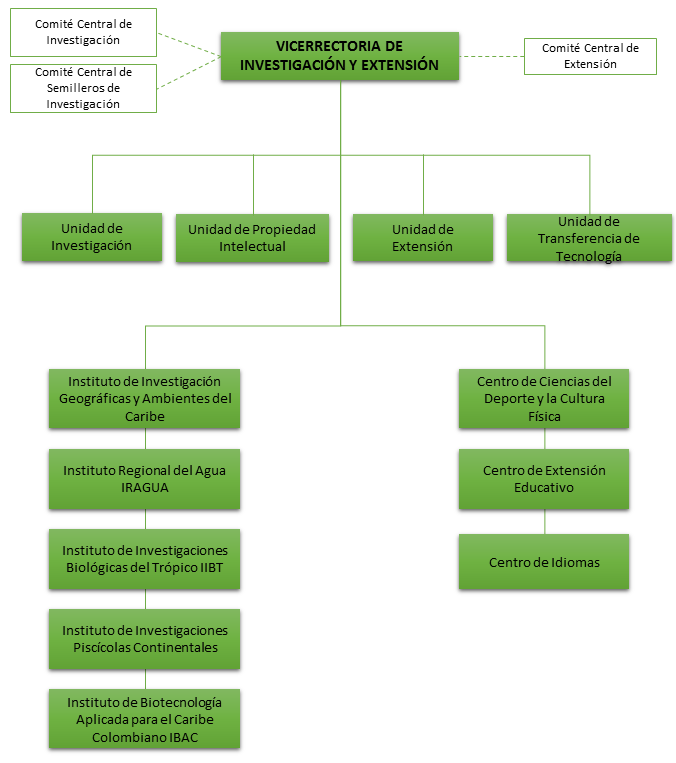 El nivel medio de esta estructura está conformado por las Facultades, cada una de ellas tiene un Comité de Investigación presidido por el Decano y un representante de cada Programa académico de pregrado y postgrado. Desde el Comité de Investigación de la Facultad se definen las estrategias que contribuyan al cumplimiento del Plan Institucional de Investigación de la Universidad.El nivel básico, conformado por los grupos de investigación, integrados por profesores y estudiantes de cada Facultad. Los grupos de investigación están adscritos a los Centros o Institutos de investigación, según la pertinencia de la línea o el proyecto de investigación que ejecuten.El programa de Administración en Finanzas y Negocios Internacionales se circunscribe a esta estructura, a través del grupo de investigación que actuará en esta, y con representación en el Comité de Investigación de la Facultad de Ciencias Económicas, Jurídicas y Administrativas.La investigación en la Facultad de Ciencias Económicas, Jurídicas y Administrativas se estructura desde el Comité de Investigación de la Facultad, el cual lidera las políticas de investigación de sus Programas. Desde el Comité de Investigación de la Facultad se definen las políticas, objetivos y metas del proceso investigativo, que desarrollará el grupo de investigación de la Facultad, sigue los programas institucionales Desarrollo Regional y Sostenible Ambiental, y Sistemas de producción y Seguridad alimentaria, teniendo en cuenta que las líneas de investigación que los componen son afines a las áreas de conocimiento de los programas de Derecho y Administración en Finanzas y Negocios Internacionales. (Grafico 2).Gráfica 2. Líneas de investigación Institucionales.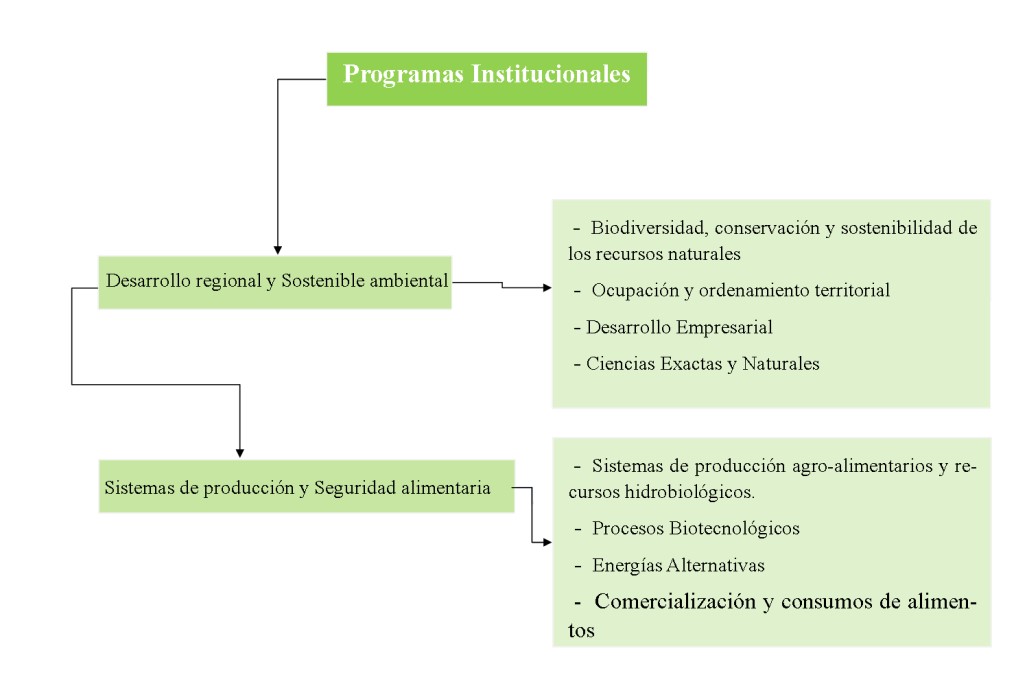 La misión investigativa en la facultad se desarrolla teniendo en cuentas sus líneas de investigación Derecho Ambiental y Desarrollo, Derechos Humanos y Desarrollo, Políticas Públicas y Derecho, y Globalización Económica y Administración. (Grafico 3)Gráfica 3. Líneas de investigación de la Facultad de ciencias económicas, Jurídicas y Administrativas.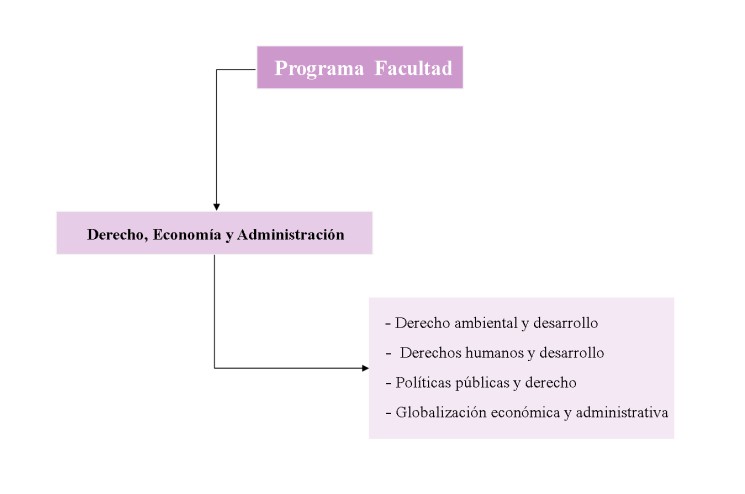 3.2 La Investigación en el Programa.El programa Administración en Finanzas y Negocios Internacionales define dos líneas de Investigación articuladas al programa institucional de “Desarrollo Regional y Sostenibilidad Ambiental” y su línea estratégica “Desarrollo Empresarial”. Línea Gestión de Empresas: Se estructura en cuatro sublineas:Sublínea: Estrategia y conocimiento en las organizacionesSublínea: CompetitividadSublínea: Gestión HumanaSublínea: EmprendimientoLínea de Gerencia Financiera: que se estructura en tres sublíneas:Sublínea: Finanzas PrivadasSublínea: Mercado de CapitalesSublínea: Finanzas PúblicasLínea de Comercio Internacional: estructurada igualmente en tres sublíneas: Sublínea: Plan de ExportaciónSublínea: Simulación de Negocios InternacionalesSublínea: Comercio Exterior Colombiano Estas tres líneas de investigación se acoplan al modelo de enseñanza centrada en la investigación con la finalidad de conectar los objetivos de aprendizaje con la investigación, involucrando al estudiante y al docente en dicha labor.   En este sentido, el programa ha comprometido sus esfuerzos para que estudiantes y docentes comprendan la dimensión formativa en investigación y accedan a los recursos que el Sistema de Investigación de la Universidad de Córdoba dispone para todos sus programas. La investigación en el programa de Administración en Finanzas y Negocios Internacionales se apoya en el desarrollo de cursos complementarios en los que, en términos metodológicos, convergen todos los saberes los cuales permiten la producción de nuevos conocimientos desde un enfoque sistémico, a través de proyectos de investigación formativa desarrollados por los semilleros y proyectos de investigación formal al interior del grupo de investigación. La organización de este enfoque, parte de la implementación de dos cursos de carrera y tres cursos de electivas de carrera y de profundización los cuales garantizan la comprensión y transposición de los conocimientos adquiridos en los cursos básicos que posibilita el desarrollo de competencias en torno a la “comprensión de las organizaciones, su gerencia y el manejo de sus relaciones con entornos dinámicos y complejos, la innovación, el liderazgo y el espíritu empresarial en la gestión de negocios de diversa naturaleza, formación para el aprendizaje autónomo y para el desarrollo de habilidades de pensamiento, de interpretación y uso de información y de interrelación en procesos de trabajo con equipos” (MEN 2003 3).  El Programa proyecta su proceso investigativo a partir del Plan de Estratégico de Investigación de la Facultad, (Anexo 22), y acorde con las líneas establecidas para el Grupo de Investigación Derecho, Economía y Sociedad (GIDES) adscrito a la facultad y consecuentes con el Proyecto Educativo Institucional PEI en lo referente a políticas de investigación y extensión y sobre las cuales se orienta el Programa.3.3 Evidencias de las estrategias, medios y contenidos para la formación en investigación, innovación y /o creación:El programa de Administración en Finanzas y Negocios Internacionales contempla un proceso formativo en investigación a través del desarrollo curricular en el cual el estudiante debe cursar en el III semestre el curso de Metodología de la Investigación que lo acerca al proceso de investigación formal y desde estos conocimientos bosquejar una propuesta de investigación, trabajo que lo puede continuar en el VIII semestre con el curso de Seminario de Investigación.Además, tiene la opción de perfeccionar y finalizar su proyecto de investigación iniciado desde el tercer semestre a través de los cursos de electivas de profundización, para ello, el estudiante deberá a partir del VIII semestre realizar una doble elección; primero, escoger la línea de investigación en donde tenga mayor desempeño y segundo seleccionar la Sublínea correspondiente y articularla secuencialmente con los cursos de electivas de profundización I, II y III.Se subraya que el programa de Administración en Finanzas y Negocios Internacionales acata lo establecido por la Resolución 007 de 2008 emanada por el Consejo Académico de la Universidad de Córdoba y la Resolución 002 de 2016 del Consejo de Facultad en lo atinente a la regulación del Trabajo de Grado integrado con los demás componentes del plan de estudio como requisito para la obtención del título, definiendo las opciones de trabajo de grado entre las que se encuentran: Trabajo de investigación y/o extensión, Monografías y Diplomado, que exigen la aplicación del método científico; las Pasantías y la Práctica empresarial.Para incentivar la investigación, la Universidad de Córdoba tiene las siguientes estrategias:Reconocimiento de horas para desarrollo de actividades de investigación que permite descarga académica del docente en el PIT (Plan Individual de Trabajo).  Capacitación de docentes y estudiantes a través de becas, cursos, pasantías nacionales e internacionales.Asistencia de docentes y estudiantes a eventos para presentar resultados de los proyectos realizados.Estímulos económicos, que se rigen por los acuerdos del Consejo Superior, Estatuto General y Estatuto del Personal Docente.El Acuerdo 162 de 2016, por el cual se establece la estructura orgánica, creación y estímulos de los grupos de semilleros de investigación de la Universidad de Córdoba, en su Artículo Décimo Segundo establece como estímulos y reconocimientos a los grupos de semilleros de investigación los siguientes:Los semilleros de investigación debidamente registrados y activos podrán participar en la Convocatoria Interna de proyectos de mínima cuantía.Apoyo en especies (materiales, elementos, etc.) necesarios para realizar su proyecto a aquellos semilleros que representan a la institución en eventos regionales y nacionales, este apoyo debe salir del rubro.Participación en proyectos de investigación presentados por el grupo de investigación al cual pertenece el semillero.d)	Premio anual de investigación de semillero: Este premio consiste en el reconocimiento al mejor proyecto de investigación realizado por semilleros durante dos años anteriores a la fecha límite para hacer postulaciones de acuerdo con la convocatoria de cada periodo. El semillero que haya realizado el proyecto reconocido recibirá un apoyo consistente en la exoneración del pago.Adicionalmente, en el Estatuto para la Reglamentación de la Investigación de la Universidad de Córdoba se definió en el artículo 38º que: “Anualmente se abrirán convocatorias para financiar la ejecución de proyectos de investigación por parte de grupos dentro del programa de sostenimiento y mejoramiento de indicadores de los grupos de investigación”. La distribución de los recursos económicos se realiza de acuerdo con la clasificación vigente de los grupos de investigación. 3.4 Líneas de investigación y grupos de investigación de soporte del Programa y su relación con las líneas de investigación y el objeto de estudio: A nivel institucional los programas de investigación Desarrollo regional y Sostenible ambiental, y Sistemas de Producción y Seguridad Alimentaria cuentan con líneas de investigación afines a las áreas de conocimiento del programa de Administración en Finanzas y Negocios Internacionales, específicamente en la línea de Desarrollo Empresarial para el primero y Comercialización y consumos de alimentos para el segundo. El programa de Administración en Finanzas Y Negocios internacionales circunscribe su proceso investigativo a la línea de Globalización Económica y Administrativa de la Facultad y a las líneas del grupo de investigación GIDES Comercio internacional y Flujos Migratorios Poblacionales; Dinámicas Macroeconómicas, Microeconómicas y Entorno Internacional; y Gerencia Financiera y Presupuestal. En el Programa de Administración en Finanzas y Negocios Internacionales, se han establecido tres líneas de Investigación que se fundamentan dentro del Programa institucional de “Desarrollo Regional y Sostenibilidad Ambiental” y su línea estratégica “Desarrollo Empresarial”: Gerencia Financiera, Comercio Internacional y gestión de empresas. La Gerencia Financiera, es un proceso mediante el cual el Administrador en Finanzas y Negocios Internacionales adquiere los conocimientos necesarios para una adecuada toma de decisiones en el área de las finanzas.Esta línea comprende los siguientes componentes en los que cada estudiante enmarcará su investigación:Crecimiento y competitividad empresarial.Análisis del riesgo en las inversiones.Finanzas en el sector público.En la línea de Comercio Internacional se fundamenta el proceso investigativo teniendo en cuenta que la integración en los mercados internacionales requiere del conocimiento de las etapas necesarias para que un producto o servicio llegue al consumidor final en las condiciones óptimas de calidad, prontitud y precio, acogiéndose a la normatividad propia de cada país y a los estándares internacionales que lo hagan competitivo.Esta línea de investigación comprende las siguientes temáticas:Potencial exportador e importador.Transferencia de Tecnología.Negociaciones internacionales.Inteligencia de mercados.Comercio Exterior ColombianoEn la línea de Gestión de Empresas se orienta a mejorar la competitividad y productividad de los negocios a nivel nacional e internacional. Esto supone asumir, con responsabilidad y eficiencia; la organización, administración y el funcionamiento de una empresa. Esta línea de investigación comprende las siguientes temáticas:Estrategia y conocimiento en las organizacionesCompetitividadGestión HumanaEmprendimientoLa Facultad de Ciencias Económicas, Jurídicas y Administrativas cuenta con el Grupo de Investigación Desarrollo, Economía y Sociedad – GIDES -, El programa de Administración en Finanzas y Negocios Internacionales está vinculado al grupo de investigación con la participación de seis docentes de los once que lo integran. En la Convocatoria Nacional para el reconocimiento y medición de grupos de investigación, desarrollo tecnológico o de innovación y para el reconocimiento de investigadores del Sistema Nacional de Ciencia, Tecnología e Innovación 833– SNCTeI, 2018 de Colciencias (ahora Minciencias) fue clasificado en la categoría C. Esta clasificación permite seguir fortaleciendo la investigación del programa, pues el grupo tiene la posibilidad de participar en convocatorias de investigación internas y externas accediendo a mayores recursos para la ejecución de proyectos de investigación que conduzcan a la generación de nuevo conocimiento, que son reflejados en artículos de investigación en revistas científicas internacionales, libros y capítulos de libro, y desarrollos tecnológicos. 3.5 Semilleros de investigación de soporte del programa y su relación con las líneas y grupos de investigación y el objeto de estudio:En la Resolución 023 de 2015 y el Acuerdo 162 de 2016 se estableció la Estructura Organizativa de la Red de Semilleros de Investigación de la Universidad de Córdoba, que se conforma y se integra 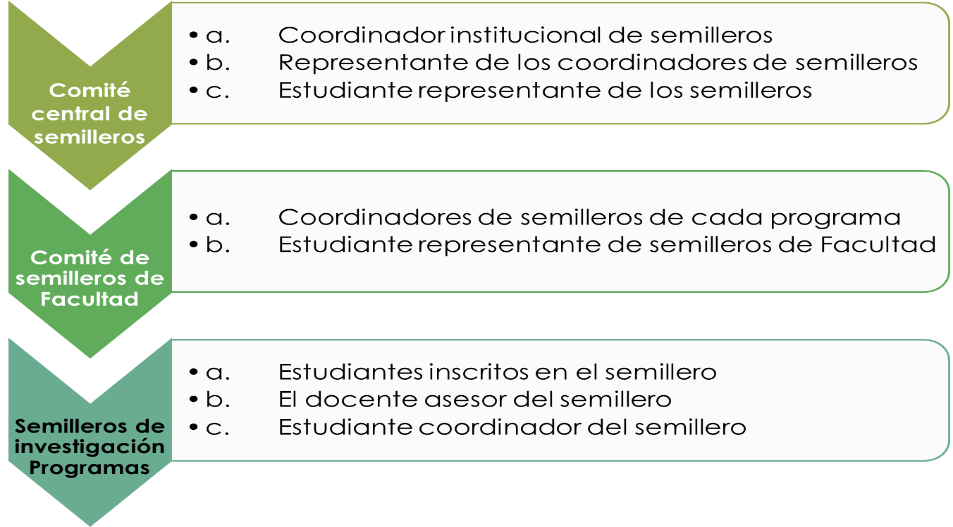 cómo se indica en el grafico 11El Programa de Administración en Finanzas y Negocios Internacionales  tiene adscrito el Semillero de Investigación en Gestión Financiera y Comercio Internacional WORLD-B, el cual propende por promover en los estudiantes la adopción de una metodología investigativa, comprometidos con la generación de conocimiento a través de la investigación de procesos en el área de las finanzas y de los negocios internacionales, aportará los resultados necesarios que permitan influir de manera positiva sobre el desarrollo regional, nacional e internacional. Es objetivo del semillero generar conocimiento de calidad en el área empresarial más específicamente en las finanzas y los negocios internacionales que contribuyan tanto a la academia como al sector productivo, llevando como fuente principal la investigación que responda a las necesidades reales de su entorno, facilitando espacios de pluralidad y discusión entre docentes y estudiantes.WORLD-B se estructura en ocho temáticas de interés: Crecimiento y competitividad empresarial.Análisis del riesgo en las inversiones.Finanzas en el sector solidario.Análisis de la productividad internacionalPotencial exportador e importador.Transferencia de tecnología.Negociaciones internacionales.Inteligencia de mercados.Estas temáticas están ajustadas a las líneas de profundización del Plan de Estudios, y a su vez, a las líneas de investigación del Grupo de Investigación Desarrollo Economía y Sociedad - GIDES, buscando incentivar una mayor participación de estudiantes, con diversas opciones en cuanto a temas de trabajo e investigación. Esta estructura fortalece la articulación de los proyectos de aula y los trabajos de grado de los semilleros para fortalecimiento del proceso de formación, que posteriormente contribuyen al grupo de investigación GIDES de la Facultad En el año 2019 se crea el semillero de investigación KNOWLEDGE BUILDERS, con la  misión de fomentar la investigación organizacional, empresarial y administrativa; mediante la formación de profesionales integrales con sentido democrático y de liderazgo del estudiantado y profesoral; interactuando con el contexto global en interacción con los sectores productivos e interdisciplinares, generando conocimiento en la ciencia, tecnología, arte y cultura, tendiente a contribuir con el desarrollo humano, crecimiento económico de la región, la competitividad y sostenibilidad ambiental de la región y del país. Tiene como objetivo fomentar, impulsar, incentivar, la formación metodológica de investigación, mediante la formación en la formulación, gestión y evaluación del proceso investigativo de las ciencias administrativas, organizacionales y de gestión, a través de las temáticas de Investigación: Gestión Organizacional y sostenibilidad organizacional.Gestión de los Negocios y Finanzas.Gestión de la Cultura e Iniciativas Emprendedoras.Gestión legal de las organizaciones. 4. RELACIÓN CON EL SECTOR EXTERNO.La relación de la universidad con el sector externo se desarrolla en el marco de uno de los tres pilares misionales denominado extensión. La extensión se concreta a través de la proyección social y tiene por objeto llevar el conocimiento hasta la sociedad en general con el propósito de coadyuvar en la solución de sus problemáticas. Por tanto, la extensión se convierte en un mecanismo de afianzamiento del conocimiento científico toda vez que permite evaluarse en su campo de aplicación.4.1 Organización y Estructura de la Extensión en la Institución.  Como se dijo antes, la extensión en la Universidad de Córdoba es uno de los tres procesos misionales determinados en su Proyecto Educativo Institucional (PEI), y tiene por objeto poner al servicio de la sociedad, el conocimiento científico proveniente de la docencia y la investigación para dar solución a sus problemas; promoviendo el desarrollo tanto local, regional y nacional para beneficio de la ciudadanía.El Acuerdo 160 de octubre de 2016, Estatuto para la Reglamentación de la Extensión en la Universidad de Córdoba (Anexo 23), contiene la normativa integral que regula el quehacer institucional en materia de extensión. Allí se reglamenta el proceso de extensión, se presentan las diferentes modalidades de la misma y se establece su objeto, que es, promover la utilidad social del conocimiento, a fin de contribuir a la mejora de la calidad de vida de la población, al aumento de la productividad y la competitividad del aparato productivo, al desarrollo económico sostenible y al fortalecimiento de la identidad cultural.Este estatuto, concretamente, en el Artículo 31 del Capítulo VII del Acuerdo 160 de 2016, contempla los estímulos a las actividades de extensión para docentes que lideran proyectos que consisten particularmente en el apoyo en capacitaciones y participación en eventos, becas, cursos, pasantías nacionales o internacionales, así como también establece la asignación académica al docente para la ejecución de los mismos. De igual manera, en el Artículo 32 de este mismo acuerdo se instituyen los incentivos a las actividades de extensión remunerada realizada por el personal académico de la universidad, que en este caso versa sobre los estímulos económicos de las horas de dedicación en el ejercicio profesional, así como un estipendio económico equivalente al 33% de lo aprobado en el rubro de administración.Por supuesto, la extensión cuenta con su correspondiente Plan Institucional de Extensión 2018 – 2022, el cual fue aprobado por medio del Acuerdo 034 de 2018, y se constituye en la hoja de ruta que direcciona la actividad de extensión en la Universidad de Córdoba. Este Plan se rige por cinco principios: 1) Articulación, 2) Cooperación, 3) Responsabilidad social, 4) Solidaridad, 5) Pertinencia social. Dentro del plan se establecen las líneas de acción para el periodo del mismo, encaminadas a dar cumplimiento a los objetivos de este proceso misional, dentro de las que se resalta la realización de convocatorias anuales para ejecución de proyectos de extensión y consolidar relaciones y convenios con el sector externo mediante la suscripción de contratos con miras a la prestación de servicios.La estructura jerárquica de la extensión en la Universidad de Córdoba parte desde la Vicerrectoría de Investigación y Extensión, dependencia que dirige el Comité Central de extensión y de la que dependen las coordinaciones de extensión de la Facultad y de cada Programa que lo compone. Así, cada facultad cuenta con el Comité de Extensión y Proyección Social que es el organismo asesor en la implementación de políticas y estrategias, así como la supervisión, seguimiento y evaluación de la extensión en cada facultad. Este comité es el órgano asesor del Decano en materia de Extensión y para ello determina las reglas básicas para su funcionamiento. Cada facultad tiene un Comité de Extensión y Proyección Social, designado por un periodo de tres años, conformado por:Decano de la Facultad, quien lo presideJefes de departamentos adscritos a cada FacultadCoordinador de extensión de la Facultad4.2 Organización y desarrollo de la Extensión en el Programa.En el marco de lo anotado antes, se desarrollan todas las actividades de extensión del programa de Administración en Finanzas y Negocios Internacionales, por lo que el conocimiento y la formación profesional que se generan en el programa están volcados al servicio de la sociedad, lo cual es consistente con el objetivo de brindar a sus estudiantes una formación integral a través de una sólida formación teórica, metodológica, competencias comunicativas, tecnológicas, un pensamiento autónomo, crítico, abierto y reflexivo, que les permita afrontar los retos de la sociedad contemporánea; que incluya los aspectos éticos, culturales y políticos de la actividad humana y profesional. En este sentido, uno de los objetivos específicos del programa, mencionados anteriormente en este documento, establece: “Fortalecer las condiciones para la prioridad de capacitación científica en el campo de la administración, las finanzas y los negocios internacionales teniendo en cuenta la preparación de investigadores que aporten soluciones a las problemáticas regionales, nacionales, internacionales”, Es por lo que el programa de Administración en Finanzas y Negocios Internacionales genera los mecanismos y espacios necesarios de extensión para coadyuvar con la solución de los problemas del entorno, promoviendo el vínculo con distintos sectores y actores de la sociedad, particularmente el desarrollo de prácticas y/o pasantías estudiantiles desarrolladas en el marco de convenios con entidades públicas y privadas.Las modalidades más comunes de extensión son los proyectos de extensión solidaria y extensión remunerada, así como la vinculación de estudiantes de prácticas y pasantías profesionales en entidades gubernamentales y empresas del sector privado, las cuales se amparan en la Resolución 007 de 2008, modificada por el Acuerdo 005 Bis de 2016, expedidas por el Consejo Académico, que reglamentan las modalidades de Trabajo de Grado en los Programas de Pregrado de la Universidad de Córdoba. En lo atinente a las opciones de grado de los estudiantes del programa de Administración en Finanzas y Negocios Internacionales, ellas se establecen y regulan en la Resolución 002 de 2016 (Anexo 11), específicamente se definen las instancias, mecanismos y procedimientos para los trámites de las diferentes opciones de grado en la Facultad de Ciencias Económicas, Jurídicas y Administrativas. Una de las formas de proyección social más adoptada en el Programa de Administración en Finanzas y Negocios Internacionales es la Práctica Profesional y/o Pasantía, que realizan los estudiantes en empresas, institutos o universidades nacionales, que se constituyen en dos de las opciones de grado posibles para los estudiantes de pregrado en la Universidad. A nivel de empresas privadas, el Programa realiza extensión a través de pasantías y prácticas con entidades del sector financiero, de gobierno en diferentes alcaldías, Gobernación de Córdoba, entre otras. A la fecha, se están realizando labores de proyección social mediante el mecanismo de pasantía y práctica empresarial con 22 empresas, entre privadas y estatales. En la Tabla 1 se relacionan las empresas con las respectivas temáticas en las que se está prestando apoyo y el número de estudiantes vinculados activos con fecha de corte junio 2020.Tabla 12. Listado de entidades, áreas de trabajo y estudiantes vinculados 2020-14.3 Mecanismos de gestión de la información de los resultados de la interacción del programa con el sector externo:El programa de Administración en Finanzas y Negocios Internacionales interactúa con el sector externo a través de varios mecanismos, cuyos resultados e indicadores se gestionan de la siguiente manera.Práctica Profesional:Informe final presentado por el estudiante al profesor encargado del seguimiento con copia al Comité de Acreditación y Currículo del Programa. Disponible en la secretaría del Departamento de Ciencias Administrativas.Diplomados: Informe final que se envía a la oficina de Investigación y Extensión con copia a la Secretaría de Departamento de Ciencias Administrativas.Cursos de Capacitación: asistencia de los participantes a los cursos impartidos por los docentes del Departamento de Ciencias Administrativas.Mesas sectoriales: Actas y asistencia a las reuniones en las cuales participa el programa, en especial la del programa “Montería como vamos” dirigida por PROMONTERIA.Eventos académicos:Evidencias fotográficas, asistencia de los estudiantes y profesores, así como participación de empresas y entidades gubernamentales.Actividades de Cooperación: Lista de los proyectos realizados cuyos informes finales se encuentran en Vicerrectoría de Investigación y Extensión con copias en el Departamento de Ciencias Administrativas.Acuerdos o convenios de respaldo las prácticas con el sector externo:Todas las actividades de extensión se soportan jurídicamente mediante convenios entre las instituciones. La Vicerrectoría de Investigación y Extensión de la Universidad de Córdoba y el Comité de Extensión de la Facultad de Ciencias Económicas, Jurídicas y Administrativas tienen como uno de sus objetivos hacer seguimiento y mantener vigentes y operativos los diferentes convenios marco y específicos que se tienen actualmente. En la tabla 13 se presenta el listado de 77 convenios vigentes con empresas e instituciones regionales, nacionales e internacionales en las cuales los estudiantes de último semestre pueden realizar prácticas y/o pasantías.Tabla 13. Convenios suscritos por el Programa de Administración en Finanzas y Negocios Internacionales 2015-2020Es importante resaltar que el programa de Administración en Finanzas y Negocios Internacionales participa, en representación de la Universidad de Córdoba, al lado de las universidades del Sinú, Corporación Universitaria del Caribe (CECAR) y Universidad Pontificia Bolivariana (UPB) participa en la elaboración de informes técnicos del programa “Montería como vamos” liderado por PROMONTERIA, agencia que promueve a la ciudad de Montería y al Departamento Córdoba como destinos de inversión, negocios, turismo y vida, a través del marketing territorial, la promoción de inversiones, clima de inversión, posicionamiento institucional y promoción focalizada internacional, para generar desarrollo económico sostenible para la región.Así mismo, existe un convenio con la Universidad Tecnológica de Bolívar (UTB), concretamente de La Facultad de Ciencias Económicas, Jurídicas y Administrativas, con el programa de Administración en Finanzas y Negocios Internacionales y Derecho, para ofertar tres postgrados: la especialización en Planeación y Prospectiva, la especialización en Prospectiva y la Maestría en Administración.En materia de convenios de intercambio de profesores, estudiantes, etc., se cuenta con los suscritos con 59 Instituciones de educación superior de 15 países, los cuales se aprecian en la tabla 14, discriminados según el término de duración de cada uno de ellos.Tabla 36. Convenios con Instituciones de educación superior de otros países         Fuente: Oficina de Relaciones Internacionales – Unicórdoba.5. INFRAESTRUCTURA FÍSICA Y TECNOLÓGICALa Universidad de Córdoba cuenta con una amplia planta física que le permite llevar a cabo las actividades básicas para la formación de los estudiantes, así como las de todos sus estamentos. Cuenta con cuatro sedes:  Central, Lorica   Berástegui y Montelíbano las cuales están dotadas de aulas, bibliotecas y laboratorios, espacios para recreación, cafeterías y el centro de atención a la salud, que permiten llevar a cabo las actividades básicas para la formación de los estudiantes.5.1 Características de la infraestructura física y tecnológica.Específicamente, en la sede Central la Universidad de Córdoba existen 106 aulas con capacidad para 4,504 personas, 22 salas de Informática con 394 equipos con acceso a internet, 52 laboratorios entre las diferentes facultades.  Además, de excelentes instalaciones deportivas, recreativas y culturales, que contribuyen con la formación integral de los estudiantes; cinco auditorios más los espacios del centro cultural y de convecciones de Córdoba   que hacen parte de la universidad.A continuación, se describen los espacios más relevantes de la sede Central de la universidad utilizados por el Programa de Administración en Finanzas y Negocios Internacionales.Edificio administrativo. En este funcionan la Rectoría, Vicerrectoría Académica y Administrativa, Oficinas de Planeación y Jurídica, Centro de Educación Continuada, Vicerrectoría de Investigación, División de contratación, división Financiera, división de Talento Humano, y la división de Registro y control académico, entre otras dependencias. Auditorios, utilizados para eventos sociales como graduaciones, simposios, seminarios, talleres, y presentaciones artísticas en general, ver Tabla 15.Edificio de postgrado, dotado de oficinas para la administración de postgrados y salones con aire acondicionado, televisores LSD para el desarrollo de las clases; en este edificio hay un aula de sistemas dotada de equipos de computación con conexión a internet.Biblioteca Central Misael Diaz Ursola, la cual posee un área de 2125 metros cuadrados. Existe una infraestructura locativa, de software y tecnología organizada para la prestación de un servicio con calidad; la cual se relaciona de la siguiente forma: dos (2) salas de lectura con 200 puestos para usuarios, una sala de estudiantes investigadores con 30 puestos, una sala de lectura con 25 puestos, acceso a diferentes bases de datos, puntos de conexión a Internet.Salas de Informática. La sede central cuenta con 22 salas de informática.Tabla 15. Auditorios de la de la Universidad de Córdoba.Fuente: Unidad de Planeación de la Universidad de CórdobaComo parte de su infraestructura, el programa dispone de los espacios destinados a las clases presenciales en aulas y áreas comunes como las bibliotecas, auditorios, salas de informática, espacios de recreación, cafeterías y atención en salud.5.1.1 Descripción de la cantidad, calidad y capacidad de los espacios físicos y virtuales para las actividades del programa, en coherencia con la gestión de recursos físicos y tecnológicos.El edificio de la Facultad de Ciencias Económicas Jurídicas y Administrativas tiene un área construida de 59.620 metros cuadrados posee 17 aulas, las cuales están disponibles para todos los programas adscritos a la Facultad. Además, funcionan en este la Decanatura de la Facultad, la secretaria académica de la Facultad y las Oficinas de los Departamento de Ciencias Jurídicas y Ciencias Administrativas, incluido las salas de atención de los docentes de los distintos programas.Las instalaciones del programa de Administración en Finanzas y Negocios internacionales cuentan con un área de 124 metros cuadrados los cuales están disponibles para los programas adscritos a la Facultad. Además, funcionan en estas la secretaria académica de la facultad, la oficina de Bienestar académico, que está conformada por una Psicóloga y una trabajadora social, así como todas las dependencias administrativas de la Facultad (Tabla 16)Tabla 16. Infraestructura Física disponible para el Programa (Sede Central)Fuente: Unidad de Planeación de la Universidad de CórdobaPara el desarrollo de las tutorías presenciales, el Programa utiliza los espacios físicos de las sedes de Berastegui, Lorica, Montelíbano y Sahagún, las cuales se pueden revisar en el anexo 34.El programa también cuenta con el Punto de Bolsa y Laboratorio Financiero, con 5 divisiones, ubicado en el bloque 12, este posee 20 computadores, 5 pantallas E-BVC, internet por cable, un sonido, mobiliario con 20 puestos y 20 sillas, 1 video beam, 2 cámaras, 2 portátiles, 1 teléfono fijo con su respectiva extensión, un escáner, 1 tablero en vidrio, 4 archivadores, 2 impresoras, 5 mesas en madera para eventos, 8 aires acondicionados, 11 estabilizadores5.2 Disponibilidad y acceso a la infraestructura física y tecnológica.Como parte de su infraestructura física, el programa dispone de los espacios destinados a las clases presenciales en aulas de las sedes de Montería, Berástegui, Lorica, Montelíbano y Sahagún y sus áreas comunes como las bibliotecas, auditorios, salas de informática, espacios de recreación, cafeterías y atención en salud.Además, en cuanto a infraestructura tecnológica,  la Universidad cuenta con tecnología moderna  para asegurar la conectividad, estabilidad y seguridad para un adecuado servicio, que se complementa con la renovación del cableado estructurado de los espacios académicos y de gestión, renovación de equipos y capacidades de las salas de informática, red WIFI de administración centralizada con puntos de acceso en cada uno de los edificios y zonas comunes establecidas, con tecnología de antena adaptativa que permite un rendimiento confiable y consistente en rangos extendidos e irradiación de SSID específicos con diferente autenticación, con limitación de ancho de banda, limitación por sistema operativo y por un tiempo determinado. Todo esto es complementado con 1.400 MB de acceso dedicado a Internet   y la modernización de los equipos de cómputo y medios audiovisuales, licencias académicas de software para apoyo a la docencia y procedimientos de mantenimiento preventivo. Se cuenta con licenciamiento por volumen para todas las máquinas en antivirus y herramientas Microsoft, esta última les permite a usuarios de la comunidad académica usar el licenciamiento de los productos office hasta en 5 dispositivos.Se cuenta con la plataforma Google APPS for Education, para la comunicación institucional, lo que facilita el uso de todas las herramientas de trabajo colaborativo, gestión de correos electrónicos, almacenamiento en la nube, manejo de documento de texto, hojas de cálculo y presentaciones que pueden compartirse y trabajar de manera colaborativa. La Universidad está afiliada a la Red RENATA, la cual permite realizar sesiones de trabajo por medio de video conferencias, streaming entre otros y acceder a los beneficios y alianzas para la comunidad académica e investigativa. De igual forma, se cuenta con la plataforma Campus Virtual sobre la herramienta Moodle para la gestión de cursos, desarrollo de los proyectos de investigación de grupos y semilleros, gestionado por el Centro para la Innovación con TIC para apoyo a la Investigación y la Academia CINTIA, el cual fomenta la formación en competencias TIC a docentes, estudiantes y directivos académicos en el marco del estándar definido por la UNESCO y los lineamientos del Ministerio de Educación Nacional. Se cuenta con un gran número de herramientas software para apoyar las actividades académicas y administrativas, desde la gestión de la correspondencia, pasando por la gestión de toda la información administrativa, los procesos académicos, la autoevaluación, el procesamiento de calificaciones y los procesos de evaluación.La división de Sistemas de la Universidad de Córdoba es la encargada de proveer, soportar y mantener la infraestructura tecnológica de acuerdo con los procedimientos establecidos en el Proceso de Gestión del Desarrollo Tecnológico, registrado ante el Sistema de Gestión de Calidad; y es quien realiza los procedimientos para la renovación y dotación de equipos, de acuerdo con las necesidades, índice de obsolescencia y recursos disponibles. En cuanto a la disponibilidad de la Infraestructura tecnológica, para garantizarla se realizan mantenimientos preventivos y correctivos a los equipos de cómputo y comunicaciones, de acuerdo con los planes de mantenimiento anuales establecidos, para el soporte técnico de la plataforma informática y los equipos computacionales. Al software externo se le realizan contratos de soporte y mantenimiento anual, así como a los equipos centrales de infraestructura de red y de servidores. Al software propio y los equipos de cómputos se les realiza el mantenimiento con el personal técnico de La Universidad y la red de datos tiene contrato de soporte y mantenimiento externo. Dentro de los indicadores establecidos en el  Proceso de Gestión del Desarrollo Tecnológico que permiten controlar, medir y monitorear la disponibilidad de esta infraestructura se encuentran los de:Disponibilidad de conectividadDisponibilidad de Servicios de InformaciónAsí mismo, en el mapa de riesgo del Proceso Tecnológico se tiene identificado el riesgo de obsolescencia, el cual se controla por medio de renovación tecnológica anual y programada del parque informático y con extensión de garantías a mínimo 3 años con el fin de reducir el índice de obsolescencia de los equipos, el cual es medido anualmente para maximizar la vida útil de los equipos.Todo lo anterior de acuerdo con los procedimientos establecidos en el Proceso de Gestión del Desarrollo tecnológico, dentro del Sistema Integrado de Gestión de Calidad certificado en ISO9001:2015.5.3 Plan de Adquisición, Construcción, o Préstamo de la infraestructura física y tecnológica (Proyección en los próximos 7 años)Los planes de adquisición se basan en los planes operativos anuales, los planes de mejoramientos de la autoevaluación de programas que deben estar en concordancia al plan de gobierno, el plan de desarrollo y el PEIA continuación, se enumeran los principales planes de Adquisición, Construcción, o Préstamo de la infraestructura física y tecnológica de la Universidad de Córdoba para los próximos 7 años. (Tabla 17)Tabla 17. Plan de Inversiones Universidad de CórdobaFuente: Unidad de Planeación de la Universidad de Córdoba. 		6. PROCESO DE AUTOEVALUACIÓN EN EL PROGRAMA6.1 Metodología de AutoevaluaciónLa metodología adoptada por la Universidad de Córdoba en su proceso de autoevaluación sigue los lineamientos establecidos por el CNA, garantizando la participación de la comunidad universitaria, con la rigurosidad y la transparencia que amerita.  La Institución cuenta con un procedimiento (PGDC-009 Autoevaluación de Programas Académicos) que dentro de nuestro Sistema Integral de Gestión de la Calidad - SIGEC se encuentra asociado al proceso de Gestión de la Calidad.  Este procedimiento tiene como objetivo establecer políticas, actividades, responsabilidades y controles para la realización del proceso de Autoevaluación de los programas académicos de la Universidad del Córdoba.  Además, se cuenta con una herramienta tecnológica que sirve de apoyo a la sistematización de los procesos de autoevaluación desarrollados por sus Programas académicos.10.1.1 Ponderación de los elementos del Modelo.Factor. Para este elemento la Institución ha definido que su peso (%) estará dado por la sumatoria de sus Características.  Características. La ponderación de las características es un mecanismo que busca diferenciar sus especificidades y con ello reconocer la importancia y el impacto que tiene cada una en la calidad del Programa.  Es el primer paso metodológico y consiste en asignar un valor según las categorías definidas así: Indispensable, Importante y Deseable, según lo que pesa en la calidad del programa.  A continuación, se describen las categorías con el rango de valores relativo correspondiente.En el ejercicio de ponderación, el equipo de trabajo se reúne para discutir y consensuar la categorización de cada Característica justificando de manera sintética la razón por la cual debe tener esa categoría.  Con la categorización de las características, cada miembro del equipo de trabajo le asigna la ponderación dentro de su rango.  Con la ponderación individual de los miembros del equipo de trabajo, se determina la ponderación de las características a partir de la moda como medida de tendencia central.Aspectos. Ponderar aspectos y/o evidencias dentro de las características otorga a la autoevaluación un mayor detalle y una mejor identificación de fortalezas y oportunidades de mejora. Atendiendo la recomendación del CNA, los aspectos a evaluar deben ser sometidos al reconocimiento diferenciado de su importancia como elementos que se utilizan para evaluar la calidad de cada característica. Esta importancia se expresará en términos de porcentaje, el cual representa el peso que cada aspecto tiene sobre la calificación total de la característica.6.2 Método de recolección de información y aplicación de instrumentosSegún el tipo de lineamiento, el Programa asigna responsables a cada Factor para que realice la identificación de la información requerida (documental, de apreciación, estadística o numérica) y la consolide en una lista de chequeo, la cual es empleada para valorar los elementos de autoevaluación con los respectivos instrumentos.Evaluación de aspectos con fuentes documentalesLos responsables de cada Factor proponen una calificación con un valor en el rango de 0 a 5 para cada Aspecto teniendo en cuenta la evaluación de los documentos relacionados.  A continuación, se presenta la escala de calificación sugerida por la Institución.El proceso de recolección de información se realiza a través de encuestas, entrevistas, talleres, consultas, reuniones e información documental en cada una de las unidades o dependencias del programa. De igual forma se consulta la información suministrada por fuentes internas institucionales y externas, tales como el ICFES, el Ministerio de Educación Nacional (SNIES, SPADIES, OLE) y Colciencias.Evaluación de aspectos con fuentes no documentalesPara esta evaluación se tienen en cuenta instrumentos como la encuesta de opinión la cual es aplicada a cada uno de los actores que intervienen en el proceso de autoevaluación del Programa (Estudiantes, Docentes, Directivos, trabajadores, Egresados y Empleadores).Los resultadosProducto de la encuesta son generados por la herramienta tecnológica que sirve de apoyo a la sistematización del proceso y su calificación es asociada al aspecto respectivo.6.3 Procesamiento e Interpretación de la informaciónLa Institución cuenta con una herramienta de apoyo para la sistematización del proceso, la cual genera unos resultados teniendo en cuenta los elementos del modelo. Para la interpretación de los resultados la Institución ha definido una escala para la interpretación del grado de cumplimiento de los factores y características la cual se presenta a continuación:10.3.1 Análisis de ResultadosEl Comité de Acreditación y Currículo del Programa junto con los responsables de cada factor analizan los resultados del proceso de autoevaluación, los sustenta, argumentan y emiten el concepto de calidad del programa de manera sucinta, identificando sus fortalezas y debilidades. 6.4 Diseño del Plan MejoramientoEl Plan de Mejoramiento permite identificar las acciones a seguir con el propósito de mejorar la calidad del programa.  Su objetivo es orientar las acciones requeridas para superar las debilidades y mantener o mejorar las fortalezas del programa.Para la elaboración del Plan de Mejoramiento, los Programas Académicos siguen lo establecido en el procedimiento PGDC-006 (Elaboración y Aprobación de Planes de Mejoramiento) el cual se encuentra asociado al proceso de Gestión de la Calidad.Síntesis de los Procesos realizados por el ProgramaEl programa de Administración en Finanzas y Negocios Internacionales en el periodo de vigencia del registro calificado ha desarrollado dos procesos de autoevaluación una en 2017 y otra en 2020.Como se puede observar la apreciación global de la calidad del programa, para el proceso de autoevaluación de 2019, alcanza un valor del 89.82% con respecto a la alcanzada en el proceso realizado en 2017, que se ubicó en el 69.22%.  Se observa incremento de la apreciación en todos los factores, lo cual muestra un notable mejoramiento en los procesos académicos, administrativos y de gestión, al interior del programa de administración en finanzas y negocios internacionales, tal como se ha mostrado a lo largo de este documento.Para 2019, al comparar los logros alcanzados, se observa que los factores 5: Visibilidad Nacional e Internacional, 9; Impacto de los egresados en el medio y 6: Investigación, innovación y creación artística y cultural, son los más bajos, aunque con valores importantes de 82.15%, 84,41 y 84.25%, respectivamente.  Precisamente, estos dos factores fueron los peor calificados en la autoevaluación realizada en 2017 con valores de 41.20%, 53,40% y 62.13 %.El programa, al momento de construir su plan de mejoramiento producto de la autoevaluación de 2017, considera como estratégico mejorar los indicadores en los factores mencionados.  Algunas de las acciones realizadas para aumentar la visibilidad nacional e internacional del programa son: Incremento de la movilidad docente tanto interna como externa a través de participación con ponencias en congresos nacionales e internacionales; movilidad saliente de estudiantes que realizan cursos en Universidades del exterior y participación en encuentros nacionales de semilleros de investigación, inscripción de la Facultad en la Asociación colombiana de Facultades de Administración, entre otras. En cuanto al factor Impacto de los egresados en el medio, el programa se ha interesado en indagar su nivel de ocupación, la expectativa de realizar estudios posgraduales y el reconocimiento que han tenido en su vida laboral, a través de estudios que se han realizado recientemente. Es importante resaltar que, del programa de administración en finanzas y negocios internacionales, hay promociones de graduados solo desde 2014; y por eso las mediciones del impacto generan resultados para un programa joven; con once años de existencia, desde la aprobación de su registro calificado. Aun así, muestra resultados importantes, que se desarrollan en la correspondiente característica.Por último, Las acciones estratégicas para el mejoramiento de la investigación han dado importantes resultados: aumento del número de semilleros del programa, categorización del grupo de investigación al cual pertenece el programa, participación en convocatorias internas y externas de Investigación y extensión, ponencias internacionales de los docentes, participación en redes de investigación nacionales e internacionales, publicación de artículos de los docentes en revistas indexadas, entre otras. En conclusión, la comunidad académica del Programa resalta el mejoramiento de la calificación en todos los factores de esta segunda autoevaluación, posterior a la renovación del Registro Calificado. Lo anterior nos invita a solicitar la acreditación del Programa, sabiendo que este es un proceso de mejoramiento continuo, en el que la Universidad de Córdoba, La Facultad de Ciencias Económicas, Jurídicas y Administrativas y el Departamento de Ciencias Administrativas; están comprometidas a llevar a buen término.BIBLIOGRAFÍAAcuerdo 032 (2020) Proyecto Educativo Institucional [PEI] Universidad de Córdoba. Disponible en: https://www.unicordoba.edu.co/wp-content/uploads/2020/05/Acuerdo-032-de-2020.pdf DANE (2020) Comunicado de prensa. Pobreza Multidimensional en Colombia 2019 y 2018. Bogotá D.C.Disponible en: https://www.dane.gov.co/files/investigaciones/condiciones_vida/pobreza/2019/cp_pobreza_multidimensional_19.pdf Giacomozzi, Alex Medina. Formación del profesional en administración en América Latina: un estudio comparado (2010). Acceder en https://educacionyeducadores.unisabana.edu.co/index.php/eye/article/view/1698Hernández Martínez, A. G. (2017). La formación en Administración: Reflexiones para la construcción de un Modelo Educativo. Revista Universidad Y Empresa, 20(34), 9-52. https://doi.org/10.12804/revistas.urosario.edu.co/empresa/a.5001Llisteri, Juan José. (2012). Los sistemas regionales de innovación en América Latina. Banco interamericano de Desarrollo. Acceder en www.iadb.org.López Garzón Camilo, Campos Romero Omar; Trabajo de Grado: Programas de Administración de empresas en el contexto local, nacional e internacional desde sus objetos intencionales de formación (2017). Ibague, Universidad del Tolima. Mahncke Torres, Margarita (2011) Enfoques de aprendizaje y de estudio de los estudiantes universitarios. Tesis (Doctoral), ver en: https://www.tdx.cat/handle/10803/9274?show=full Ministerio de Comercio, Industria y Turismo [MINCIT] (2020) Perfiles Económicos Departamentales. Disponible en: https://www.mincit.gov.co/getattachment/a49c0639-d5c2-4079-82fb-9f4304f25d0f/Cordoba Ministerio de Educación Nacional. Sistema Nacional de Información Para la Educación Superior- SNIES- Acceder en: https://snies.mineducacion.gov.co/portal/Muros; B. (2007). La pedagogía crítica de Paulo Freire: aportaciones conceptuales. Revista de Ciencias de la Educación, 212: 397-407. Acceder en: file:///C:/Users/Orlando/Downloads/Dialnet-PedagogiaCritica-6796745.pdf Plan de Desarrollo Territorial de Córdoba 2020–2023 “Ahora le Toca a Córdoba: Oportunidades, Bienestar y Seguridad”
Plan Estratégico Departamental de Ciencia, Tecnología e Innovación (2010). Observatorio del Caribe Colombiano y otros. ISBN 978-958-57519-7-2.Plan Nacional de Desarrollo 2018-2022 Pacto por Colombia, pacto por la equidad.Plan Prospectivo y Estratégico de la Region Caribe Colombiana (2013). El Caribe posible: Equitativo, competitivo y sostenible. Observatorio del Caribe Colombiano. Cartagena de Indias. ISBN 978-958-58226-0-3Sistema Nacional de Información para la Educación Superior (SNIES 2020) Disponible en: https://snies.mineducacion.gov.co/portal/ UNESCO (1999) Situación educativa de América Latina y el Caribe: garantizando la educación de calidad para todos. Disponible en: https://unesdoc.unesco.org/ark:/48223/pf0000152894 World Business School. La educación en administración de empresas para el mundo (2018). Acceder en: www.50plus20.orgCONSEJO SUPERIORCONSEJO ACADÉMICOJOSÉ MAXIMILIANO GÓMEZ TORRESJAIRO TORRES OVIEDOMinisterio de Educación NacionalRectorMARIO MORENO PETROOSCAR ARISMENDY MARTÍNEZRepresentante del presidente de la RepúblicaVicerrector AcadémicoORLANDO BENÍTEZ MORAGILMAR SANTAFÉ PATIÑOGobernador del Departamento de CórdobaVicerrector de Investigación y extensiónEDUARDO GONZALEZ RADANICOLÁS MARTÍNEZ HUMÁNEZRepresentante de los ExrectoresDecano Facultad Medicina Veterinaria y ZootecniaROBERTO LORA MÉNDEZROBERTO CABRALESRepresentante del Sector ProductivoDecano Facultad de Ciencias AgrícolasJOSÉ LUÍS MARTÍNEZ SALAZARMANUEL CORTINA NUÑEZRepresentante de los EgresadosDecano Facultad de Educación y Ciencias HumanasNICOLÁS MARTÍNEZ HUMANEZHILTONY VILLA DANGONDRepresentante de las Directivas AcadémicasDecano Facultad de Ciencias de la SaludJOSÉ GABRIEL FLÓREZ BARRERAJENNIFER LAFONT MENDOZARepresentante de los ProfesoresDecana Facultad de Ciencias BásicasISAAC JAVIER ASÍS HERAZOJORGE MARIO MENDOZA FANDIÑORepresentante de los EstudiantesDecano Facultad de IngenieríaDELIA ROSA GONZÁLEZ LARAGIOVANNI ARGEL FUENTESRector (e)Decano Facultad de Ciencias Económicas y JurídicasCELY FIGUEROA BANDAADOLFO ENSUNCHO MUÑOZSecretaria General (E)Representante de los DocentesYEIMER ANDRÉS ESPAÑA VILLADARepresentante de los EstudiantesCELY FIGUEROA BANDASecretario General (E)Institución:Universidad de CórdobaNombre del Programa: Administración en Finanzas y Negocios InternacionalesTítulo que otorga: Administrador (a) en Finanzas y Negocios InternacionalesUbicación del Programa:Montería – Córdoba. Carrera 6 No. 77- 305Estado del Programa:En FuncionamientoResolución de Registro Calificado:Resolución Nro. 12914 de 21 de agosto de 2015Resolución de Acreditación (Si Aplica):Código SNIES:54095Email:dptocienciasadmin@correo.unicordoba.edu.coNivel de formación:UniversitarioNorma Interna de Creación:Acuerdo 080 de diciembre 18 de 2007Instancia que expide la Norma:Consejo superiorMetodología: DistanciaCiclos Propedéuticos (Si Aplica):Área de Conocimiento:AdministraciónDuración estimada del programa:Cinco añosPeriodicidad de la admisión:SemestralFecha de inicio del programa:Octubre 21 de 2008Número de créditos académicos:160Número de estudiantes en el 1er. período:25Valor de la Matricula:70% de un S.M.M.L.VUnidad Académica a la que está adscrito el programa:Departamento de Ciencias Administrativas. Facultad de Ciencias Económicas, Jurídicas y AdministrativasÁreaCursoFormación básicaMatemática BásicaFormación básicaMatemática AplicadaFormación básicaEstadística DescriptivaFormación básicaEstadística InferencialÁreaComponenteCursoFormación profesionalAdministración y OrganizacionesIntroducción a la AdministraciónFormación profesionalAdministración y OrganizacionesPlaneación y OrganizaciónFormación profesionalAdministración y OrganizacionesDirección y ControlFormación profesionalAdministración y OrganizacionesCreatividad Y Espíritu EmpresarialFormación profesionalAdministración y OrganizacionesEmprendimientoFormación profesionalAdministración y OrganizacionesGerencia de Negocios InternacionalesFormación profesionalAdministración y OrganizacionesSimulación GerencialFormación profesionalEconomíaIntroducción a la EconomíaFormación profesionalEconomíaMicroeconomíaFormación profesionalEconomíaMacroeconomíaFormación profesionalEconomíaEconomía InternacionalFormación profesionalEconomíaFormulación y Evaluación de ProyectosFormación profesionalFinanzasContabilidad IFormación profesionalFinanzasContabilidad IIFormación profesionalFinanzasCostosFormación profesionalFinanzasPresupuestoFormación profesionalFinanzasMatemáticas FinancierasFormación profesionalFinanzasAnálisis FinancieroFormación profesionalFinanzasMoneda Y BancaFormación profesionalFinanzasMercados Financieros y de CapitalFormación profesionalFinanzasDerecho TributarioFormación profesionalFinanzasFinanzas InternacionalesFormación profesionalMercadeo y NegociosIntroducción a los Negocios InternacionalesFormación profesionalMercadeo y NegociosFundamentos de MercadeoFormación profesionalMercadeo y NegociosMercadeo GlobalFormación profesionalMercadeo y NegociosInvestigación de Mercados InternacionalesFormación profesionalMercadeo y NegociosInteligencia de MercadosFormación profesionalMercadeo y NegociosLogística InternacionalFormación profesionalMercadeo y NegociosLegislación de los Negocios InternacionalesFormación profesionalMercadeo y NegociosNegociación InternacionalFormación profesionalMercadeo y NegociosComercio Exterior IFormación profesionalMercadeo y NegociosComercio Exterior IIFormación profesionalProducción y OperacionesGestión de Producción y OperacionesFormación profesionalInformáticaInformática para los NegociosFormación profesionalInformáticaComercio ElectrónicoFormación profesionalGerencia De PersonalGestión del Talento HumanoFormación profesionalInvestigaciónMetodología de la Educación a DistanciaFormación profesionalInvestigaciónMetodología de la InvestigaciónFormación profesionalInvestigaciónSeminario de InvestigaciónFormación profesionalInvestigaciónOpción de GradoÁreaCurso SociohumanísticaComprensión y producción de textos SociohumanísticaConstitución y sociedad SociohumanísticaLegislación comercial SociohumanísticaLegislación laboral SociohumanísticaÉtica profesional SociohumanísticaInglés I, II, III, IV, V, VI, VIIVIII SEMESTREVIII SEMESTREVIII SEMESTREVIII SEMESTREVIII SEMESTREVIII SEMESTREVIII SEMESTREELECTIVA DE CARRERA I CÓDIGO 1026047ELECTIVA DE CARRERA I CÓDIGO 1026047ELECTIVA DE CARRERA I CÓDIGO 1026047ELECTIVA DE CARRERA I CÓDIGO 1026047ELECTIVA DE CARRERA I CÓDIGO 1026047ELECTIVA DE CARRERA I CÓDIGO 1026047ELECTIVA DE CARRERA I CÓDIGO 1026047N°CursosÁreaCréd.*HAD/sem*HTI/sem1EC1001Habilidades de Negociación y manejo de conflictosPR348962EC1002Desarrollo OrganizacionalResponsabilidad Social EmpresarialPR348963EC1003Responsabilidad Social EmpresarialPR348964EC1004Mega tendencias OrganizacionalesPR348965EC1005Estudios empresariales mundialesPR34896IX SEMESTREIX SEMESTREIX SEMESTREIX SEMESTREIX SEMESTREIX SEMESTREIX SEMESTREELECTIVA DE CARRERA II CÓDIGO 1026054ELECTIVA DE CARRERA II CÓDIGO 1026054ELECTIVA DE CARRERA II CÓDIGO 1026054ELECTIVA DE CARRERA II CÓDIGO 1026054ELECTIVA DE CARRERA II CÓDIGO 1026054ELECTIVA DE CARRERA II CÓDIGO 1026054ELECTIVA DE CARRERA II CÓDIGO 10260541EC2001Gestión de la CalidadPR348962EC2002Fundamentos de Econometría Auditoria Administrativa y de GestiónPR348963EC2003Auditoria administrativa y de gestiónPR348964EC2004Gerencia de instituciones financierasPR348965EC2005Gerencia del ServicioPR34896VIII SEMESTREVIII SEMESTREVIII SEMESTREVIII SEMESTREVIII SEMESTREVIII SEMESTREVIII SEMESTREELECTIVA DE PROFUNDIZACIÓN I CÓDIGO 1026051ELECTIVA DE PROFUNDIZACIÓN I CÓDIGO 1026051ELECTIVA DE PROFUNDIZACIÓN I CÓDIGO 1026051ELECTIVA DE PROFUNDIZACIÓN I CÓDIGO 1026051ELECTIVA DE PROFUNDIZACIÓN I CÓDIGO 1026051ELECTIVA DE PROFUNDIZACIÓN I CÓDIGO 1026051ELECTIVA DE PROFUNDIZACIÓN I CÓDIGO 10260511EP1001Finanzas de efectivo y capitalPR348962EP1002Formulación y evaluación de proyectos de inversión publicaPR348963EP1003Gestión de RiesgoPR348964EP1004Cultura y Economía Regional: América, Europa y AsiaPR348965EP1005Formalización EmpresarialPR34896IX SEMESTREIX SEMESTREIX SEMESTREIX SEMESTREIX SEMESTREIX SEMESTREIX SEMESTREELECTIVA DE PROFUNDIZACIÓN II CÓDIGO 1026059ELECTIVA DE PROFUNDIZACIÓN II CÓDIGO 1026059ELECTIVA DE PROFUNDIZACIÓN II CÓDIGO 1026059ELECTIVA DE PROFUNDIZACIÓN II CÓDIGO 1026059ELECTIVA DE PROFUNDIZACIÓN II CÓDIGO 1026059ELECTIVA DE PROFUNDIZACIÓN II CÓDIGO 1026059ELECTIVA DE PROFUNDIZACIÓN II CÓDIGO 10260591EP2001Planeación FinancieraPR348962EP2002Inversiones y finanzas publicasPR348963EP2003Portafolio de InversiónPR348964EP2004Instituciones InternacionalesPR348965EP2005Integración y Cooperación EconómicaPR348966EP2006Oportunidades de MercadoPR34896ELECTIVA DE PROFUNDIZACIÓN II CÓDIGO 1026052ELECTIVA DE PROFUNDIZACIÓN II CÓDIGO 1026052ELECTIVA DE PROFUNDIZACIÓN II CÓDIGO 1026052ELECTIVA DE PROFUNDIZACIÓN II CÓDIGO 1026052ELECTIVA DE PROFUNDIZACIÓN II CÓDIGO 1026052ELECTIVA DE PROFUNDIZACIÓN II CÓDIGO 1026052ELECTIVA DE PROFUNDIZACIÓN II CÓDIGO 10260521EP3001Valoración de EmpresasPR348962EP3002Financiamiento del sector publicoPR348963EP3003Derivados financierosPR348964EP3004Simulación de negocios InternacionalesPR348965EP3005Plan de ExportaciónPR348966EP3006Dirección de proyectosPR34896SEMCODIGOCURSOSAREACréd.*HAD-sem/HAM-sem*HTI/semTotal Horas semestralPrerrequisitosI1026001Matemática BásicaBA34896144I1026002Introducción a la administración PR2326496I1026003Introducción a la EconomíaPR2326496I1026004Metodología de la Educación a Distancia SH2326496I1026005Constitución y SociedadSH2326496I1026006Comprensión y producción de textosSH2326496I1026007Ingles ISH34896144II1026008Matemática AplicadaBA348961441026001II1026009Planeación y OrganizaciónPR348961441026002II1026010Contabilidad IPR34896144II1026011Introducción a los negocios internacionalesPR23264961026003II1026012Electiva Libre ISH2326496II1026013Inglés IISH348961441026007        III    1026014Estadística DescriptivaBA23264961026008        III1026015Dirección y controlPR23264961026009        III1026016MicroeconomíaPR3489614410260031026008        III1026017Contabilidad IIPR348481441026010        III1026018Metodología de la InvestigaciónPR2326496        III1026019Ingles III SH348961441026013IV1026020Estadística InferencialBA23264961026014IV1026021Gerencia EstrategicaPR23264961026015IV1026022MacroeconomíaPR348961441026016IV1026023CostosPR348961441026017IV1026024Matemáticas FinancierasPR348961441026008IV1026025Legislacion Comercial SH23264961026005IV1026026Ingles IVSH348961441026019V1025027Creatividad y Espiritu EmpresarialPR23264961026021V1026028Economía InternacionalPR23264961026022V1026029PresupuestoPR348961441026017V1026030Análisis FinancieroPR3489614410260171026024V1026031Fundamentos de MercadeoPR23264961026016V1026032Comercio Exterior IPR232649610260221026011V1026033Ingles VPR348961441026026VI1026034EmprendimientoPR23264961025027VI1026035Moneda y BancaPR  23264961026022VI1026036Mercadeo GlobalPR2326496VI1026037Comercio Exterior IIPR23264961026032VI1026038Gestión del Talento HumanoPR348961441026015VI1026039Legislación laboralSH232649610260151026005VI1026040Ingles VISH348961441026003VII1026041Formulación y evaluación de proyectosPR348961441026034102601610260291026030VII1026042Mercados Financieros y de CapitalPR3489614410260351026030VII1026043Investigación de Mercados Internacional PR2326496102603610260371026028VII1026044Gestión de Producción y OperacionesPR3489614410260201026021VII1026045Informática para los Negocios PR23264961026030VII1026046Ingles VIISH348961441026040VIII1026047Electiva de Carrera IPR34896144VIII1026048Finanzas InternacionalesPR3489614410260421026028VIII1026049Inteligencia de MercadosPR23264961026043VIII1026050Legislacion de los negocios internacionalesPR232649610260371026005VIII1026051Electiva de profundización I PR34896144VIII1026052Seminario de InvestigaciónPR23264961026041VIII1026053Electiva Libre IISH2326496IX1026054Electiva de Carrera IIPR348961441026047IX1026055Derecho tributarioPR2326496IX1026056Logistica internacionalPR23264961026049IX1026057Negociacion InternacionalPR23264961026050IX1026058Comercio Electrónico PR232649610260501026034IX1026059Electiva de profundización IIPR34896144X1026060Gerencia de Negocios InternacionalesPR23264961026057X1026061Simulación GerencialPR23264961026057X1026062Electiva de profundización IIIPR348961441026059X1026063Etica profesionalSH2326496X1026064Opción de GradoPR580160240TOTALES16025445040 7584SEMCODIGOCURSOSÁREACréd.CAMBIOS CON RESPECTO A LA VERSIÓN 1 DEL PENSUMI1026001Matemática BásicaBA3Ningún CambioI1026002Introducción a la administración PR2Ningún CambioI1026003Introducción a la EconomíaPR2Curso nuevoI1026004Metodología de la Educación a Distancia SH2Se disminuye el número de créditos de tres a dos I1026005Constitución y SociedadSH2Curso nuevoI1026006Comprensión y producción de textosSH2Ningún CambioI1026007Ingles ISH3Aumenta de dos a tres créditosII1026008Matemática AplicadaBA3Ningún CambioII1026009Planeación y OrganizaciónPR3Se divide el curso de Proceso Administrativo en dosII1026010Contabilidad IPR3Ningún CambioII1026011Introducción a los negocios internacionalesPR2Ningún CambioII1026012Electiva Libre ISH2Pasa de III semestre. Se disminuye el número de créditos de tres a dosII1026013Inglés IISH3Aumenta de dos a tres créditosIII1026014Estadística DescriptivaBA2Ningún CambioIII1026015Dirección y controlPR2Se divide el curso de Proceso Administrativo en dosIII1026016MicroeconomíaPR3Pasa de II a III semestreIII1026017Contabilidad IIPR3Ningún cambioIII1026018Metodología de la InvestigaciónPR2Ningún cambioIII1026019Ingles III SH3Aumenta de dos a tres créditosIV1026020Estadística InferencialBA2Ningún cambioIV1026021Gerencia EstratégicaPR2Curso nuevoIV1026022MacroeconomíaPR3Pasa de III a IV semestre.IV1026023CostosPR3Ningún cambioIV1026024Matemáticas FinancierasPR3Ningún cambioIV1026025Legislación Comercial SH2Se divide el Curso de Derecho Comercial y LaboralIV1026026Ingles IVSH3Ningún cambioV1025027Creatividad y Espíritu EmpresarialPR2Curso nuevoV1026028Economía InternacionalPR2Curso nuevoV1026029PresupuestoPR2Pasa de IX semestreV1026030Análisis FinancieroPR3Ningún cambioV1026031Fundamentos de MercadeoPR2Reemplaza al curso de Gestión en mercadeoV1026032Comercio Exterior IPR2Ningún cambioV1026033Ingles VPR3Ningún cambioVI1026034EmprendimientoPR2Curso nuevoVI1026035Moneda y BancaPR   2Curso nuevoVI1026036Mercadeo GlobalPR2Reemplaza curso de Marketing InternacionalVI1026037Comercio Exterior IIPR2Ningún cambioVI1026038Gestión del Talento HumanoPR3Ningún cambioVI1026039Legislación laboralSH2Se divide el Curso de Derecho Comercial y LaboralVI1026040Ingles VISH3Ningún cambioVII1026041Formulación y evaluación de proyectosPR3Curso nuevoVII1026042Mercados Financieros y de CapitalPR3Pasa de VI semestre a VIIVII1026043Investigación de Mercados Internacional PR2Pasa de tres a dos créditosVII1026044Gestión de Producción y OperacionesPR3Pasa de VIII a VII semestreVII1026045Informática para los Negocios PR2Pasa de tres a dos créditosVII1026046Ingles VIISH3Ningún cambioVIII1026047Electiva de Carrera IPR3Pasa de V a VIII semestre de cuatro a tres créditosVIII1026048Finanzas InternacionalesPR3Ningún cambioVIII1026049Inteligencia de MercadosPR2Curso nuevoVIII1026050Legislación de los negocios internacionalesPR2Reemplaza el curso de Derecho internacionalVIII1026051Electiva de profundización I PR3Pasa de cuatro a tres créditosVIII1026052Seminario de InvestigaciónPR2Pasa de IX a VIII semestreVIII1026053Electiva Libre IISH2Pasa de IV semestre a VIII semestre. Disminuye los créditos de tres a dosIX1026054Electiva de Carrera IIPR3Pasa de VI semestre a IX semestre. Disminuye los créditos de tres a dos.IX1026055Derecho tributarioPR2Pasa de VII a IX semestre.IX1026056Logística internacionalPR2Pasa de VIII a IX semestreIX1026057Negociación InternacionalPR2Reemplaza el curso de Negociación y contratación internacionalIX1026058Comercio Electrónico PR2Ningún cambioIX1026059Electiva de profundización IIPR3Pasa de cuatro a tres creditosX1026060Gerencia de Negocios InternacionalesPR2Reemplaza al curso de Administración internacional X1026061Simulación GerencialPR2Curso nuevoX1026062Electiva de profundización IIIPR3Pasa de cuatro a tres créditosX1026063Etica profesionalSH2Curso nuevoX1026064Opción de GradoPR5Pasa de cuatro a Cinco créditosTOTALES160ComponentesResultado de AprendizajeADMINISTRACIÓN Y ORGANIZACIONESComprende el cambio como factor inherente a las organizaciones y responde de forma oportuna a un contexto cambiante, de manera que logre su viabilidad, eficiencia y sostenibilidad.ECONOMÍAConstruye ambientes administrativos y organizacionales, articulados a la dinámica del entorno económico, la geopolítica empresarial y los negocios internacionales en Colombia y el mundo.FINANZASDesarrolla programas de gestión financiera y control presupuestal en empresas del sector privado y público. E igualmente aplica sosteniblemente estrategias de negocios a corto, mediano y largo plazo.Aplica instrumentos de mercados bursátiles, procedimientos del mercado de capitales y emprende acciones intervinientes para negociar en bolsas de valores y fondos de inversión definidas en estos mercados.MERCADEO Y NEGOCIOSComprende la complejidad del entorno y sus oportunidades para que éste relacione dinámicamente las organizaciones con los mercados específicos, en condiciones de calidad y competitividad económica y social, de tal manera que se atienda a las necesidades de los actores del mercado, a nivel nacional e internacional desde el derecho internacional y/o desde la normatividad del comercio internacional.PRODUCCIÓN Y OPERACIONESGerencia procesos de investigación de operaciones de manufactura o comercio, de logística comercial y de cálculo de productividad distributiva; en el marco de los negocios internacionales y el comercio en general.INFORMÁTICAConstruye aplicaciones, simulaciones y estrategias financieras como presupuestales entre otros aspectos; con fundamentación técnica y didáctica que permita la solución de problemas de la empresa en las áreas referenciadas.GERENCIA DE PERSONALGerencia procesos de selección, entrenamiento y seguimiento al personal de las organizaciones. Conoce y aplica los prototipos de administración del talento humano en la empresa. INVESTIGACIÓNAplica procesos de investigación formativa y aplicada, para la identificación de problemas y evalúa componentes disruptivos para transformación productiva.DESCRIPCIÓNDESCRIPCIÓNNo CURSOSCRÉDITOSCRÉDITOSDESCRIPCIÓNDESCRIPCIÓNNo CURSOSNo%Docencia directa/Acompañamiento mediadoTrabajo independienteÁREASFormación básica4106.25160320ÁREASFormación profesional4010062.516003200ÁREASFormación socio humanística123119.37496992ELECTIVASLibres242.564128ELECTIVASDe carrera26496192ELECTIVASDe profundización395144288TOTALTOTAL6316010025605120Área de Formación Básica Área de Formación Básica Área de Formación Básica Área de Formación Básica N° de cursosCréditos%TeóricoTeórico410100%TOTALTOTAL410100%Área de Formación ProfesionalÁrea de Formación ProfesionalÁrea de Formación ProfesionalÁrea de Formación ProfesionalN° de cursosCréditos%TeóricoTeórico297171Teórico practico (T-P)Teórico practico (T-P)92020Práctico (P)Práctico (P)399TOTALTOTAL32100100%Área de formación socio humanística Área de formación socio humanística Área de formación socio humanística N° de cursos%Teórico542,0%Teórico práctico (T-P)758,0%TOTAL12100%No.Entidad / EmpresaTemáticas o áreas de trabajoNúmero de estudiantes1AgroferreterosPlan de mejoramiento del sistema de gestión y control de inventarios12Alcaldía de BuenavistaReducción de pérdidas comerciales de la empresa de servicios públicos13Alcaldía de CeretéEstudios financieros24Alcaldía de ChinúEstudios financieros 25Alcaldía de Lorica Análisis de los costos de prestación de servicios46Alcaldía de MonteríaOptimización del recaudo de los impuestos 17Alcaldía de Planeta RicaOptimización del recaudo de los impuestos 18Alcaldía de SahagúnOptimización del recaudo de los impuestos 29Alcaldía De San Bernardo del VientoEstudios financieros110Alcaldía de San PelayoReducción de pérdidas comerciales de la empresa de servicios públicos211Andicomercio Colombia SASPlan de exportación de productos y servicios112Banco BBVAEstrategias para la compra de cartera de las pymes 113CencosudÉnfasis operacional de FENIX (software contable) en el análisis de ventas114Concretos de Colombia S.A.S.Valoración de la empresa a través del método de flujo de caja115Ese Hospital San JerónimoToma física de inventarios de activos fijos116Gobernación de CórdobaAcuerdo de reestructuración de pasivos de Ley 550 de 1999617Hospital San Francisco de Ciénaga De OroFinanciera y Gestión de cartera1018Hospital San Juan de SahagúnOptimización en la facturación 119IRC-Riesgo CardiovascularAnálisis de valor de perdida de la empresa120ManexkaAnálisis de costos121Orgánicos de la costaEstrategias de marketing para la comercialización de productos122Universidad de CórdobaÁrea financiera y bursátil9No.EmpresaAño1Alcaldía de Cotorra20152Gobernación de Córdoba20153Alcaldía de Montería20164Industria Arrocera Arropalmira S.A.S.20165Alcaldía de Chinú20176Alcaldía de Lorica20177Alcaldía de Montelíbano20178Alcaldía de Pueblo Nuevo20179Andamios del Sinú201710Bolsa de Valores de Colombia201711Brimark S.A.S.201712Cámara de Comercio de Montería201713Clínica Bijao I.P.S. Ltda.201714Clínica Universitaria Medicina Integral S.A.S201715Comunicaciones del Caribe S.A.S201716Confederación Colombiana de Consumidores 201717Corporación Ciencias de la Salud201718Diócesis de Montería 201719Empresas Públicas Municipales de San Pelayo E.P.M201720Hospital San Francisco de Asís de Ciénaga de Oro201721Hospital San Juan de Sahagún 201722I.P.S. Liga Cordobesa Contra el Cáncer201723Instituto de Capacitación y Formación Educativa Systecom201724Invasa Maquinaria S.A.S.201725Inversiones Jesús De Nazareno 201726Mexichem Resinas Colombia. S.A.S.201727Priority Tours S.A.S201728Renacimiento Ltda.201729Restaurante Pollo Arana 201730Servicios Electrónico Automotriz M.R201731Superfinanciera de Colombia201732Unidad Médica Vascular S.A.S.201733Academia de Mercados. España201834Ademacor201835Aguas del Sinú S.A. E.S.P.201836Alcaldía de Planeta Rica201837Alcaldía de Sahagún201838Alcaldía de San José De Uré 201839Cerro Matoso S.A.201840Corporación Para el Desarrollo Social Comunitario 201841Empresa de Reciclaje, Aseo y Servicios de Montelíbano S.A. E.S.P.201842Facilycoop201843Frio Costa S.A.201844I.P.S. Medicor Ltda. 201845Industrias Arroceras Arropalmira S.A.S.201846Maragro S.A.S.201847Oncomédica S.A.201848Sol Finanzas de Colombia S.A.S201849World Link Montería S.A.S.201850Alcaldía de Cereté 201951Almacén Servimoto A y D 201952Centro de Diagnóstico Automotriz San Rafael S.A.S.201953Centro de Enseñanza Automovilística Doria S.A.S201954DIAN201955Empresa de Servicios Públicos de Buenavista Córdoba E.S.P.201956Estación de Servicios Arcángel S.A.S201957Fábrica de Lácteos La Bendición 201958Fundación del Sinú 201959Lácteos Ideales 201960Lácteos Romanos 201961Liga de Bolsa. España201962Proveedora La Campiña S.A.S.201963Saber Vivir de La Costa S.A.S201964Transportamos Servicio Especial S.A.S201965Visión Empleos Temporales Ltda.201966Agroferreteros202067Alcaldía de Buenavista202068Alcaldía de San Bernardo del Viento202069Alcaldía de San Pelayo202070Andicomercio Colombia SAS202071Banco BBVA202072Cencosud202073Concretos de Colombia S.A.S.202074Ese Hospital San Jerónimo202075IRC-Riesgo Cardiovascular202076Manexka202077Orgánicos de la costa2020ÍtemNo. InstitucionesPaísTérmino12ArgentinaRenovación automática22Argentina2022 y 202332Brasil202142Brasil202252Brasil2023 y 202461BrasilIndefinido72ChileRenovación automática81Chile202293Costa Rica2021, 2022 y 2024101Costa RicaIndefinido112Cuba2022121EcuadorIndefinido131Ecuador2021142España2021151España2022162EspañaRenovación automática172EspañaIndefinido182Estados Unidos2020192Estados Unidos2021 y 2024201Estados UnidosIndefinido211Francia2020221Israel2024237MéxicoIndefinido246México2022254México2021261MéxicoRenovación Automática272UruguayIndefinido281Panamá2023291VenezuelaIndefinido301República ChecaIndefinidoTotal5915AUDITORIOSCANTIDADCAPACIDAD (PERSONAS)Cultural1400Biblioteca Misael Díaz Urzola1150Facultad de Educación160Salón Cristal140Facultad Ciencias Básicas166Sede Berástegui171Sede Loríca180Total7867InmuebleInmuebleTenencia1USO2 (Digitar Área en M2 o las Unidades)USO2 (Digitar Área en M2 o las Unidades)USO2 (Digitar Área en M2 o las Unidades)USO2 (Digitar Área en M2 o las Unidades)USO2 (Digitar Área en M2 o las Unidades)USO2 (Digitar Área en M2 o las Unidades)USO2 (Digitar Área en M2 o las Unidades)USO2 (Digitar Área en M2 o las Unidades)USO2 (Digitar Área en M2 o las Unidades)USO2 (Digitar Área en M2 o las Unidades)USO2 (Digitar Área en M2 o las Unidades)USO2 (Digitar Área en M2 o las Unidades)USO2 (Digitar Área en M2 o las Unidades)USO2 (Digitar Área en M2 o las Unidades)InmuebleInmuebleTenencia1123456789101112M2/UAULAS DE CLASEAULAS DE CLASEPropia311.515AULAS DE CLASEAULAS DE CLASEArriendo5290AULAS DE CLASEAULAS DE CLASEComodato4232TOTAL AULAS DE CLASETOTAL AULAS DE CLASE402.037LABORATORIOLABORATORIOPropia1118AULAS MULTIPLES O AUDITORIOSAULAS MULTIPLES O AUDITORIOSPropia62.053BIBLIOTECASBIBLIOTECASPropio32.154AULAS VIRTUALES O DE COMPUTOAULAS VIRTUALES O DE COMPUTOPropia5307OFICINASOFICINASPropia4124ESPACIOS DEPORTIVOSESPACIOS DEPORTIVOSPropia831.690CAFETERIASCAFETERIASPropia41.949ZONAS DE RECREACIÓNZONAS DE RECREACIÓNPropia1018.734SERVICIOS SANITARIOSSERVICIOS SANITARIOSPropia16729OTRAS (ZONAS DE ESTUDIOS)OTRAS (ZONAS DE ESTUDIOS)Propia10804TOTALTOTAL4516348410161060.6691Tenencia:P: Propio		A: Arriendo		C: Comodato		O: OtrosP: Propio		A: Arriendo		C: Comodato		O: OtrosP: Propio		A: Arriendo		C: Comodato		O: OtrosP: Propio		A: Arriendo		C: Comodato		O: OtrosP: Propio		A: Arriendo		C: Comodato		O: OtrosP: Propio		A: Arriendo		C: Comodato		O: OtrosP: Propio		A: Arriendo		C: Comodato		O: OtrosP: Propio		A: Arriendo		C: Comodato		O: OtrosP: Propio		A: Arriendo		C: Comodato		O: OtrosP: Propio		A: Arriendo		C: Comodato		O: OtrosP: Propio		A: Arriendo		C: Comodato		O: OtrosP: Propio		A: Arriendo		C: Comodato		O: OtrosP: Propio		A: Arriendo		C: Comodato		O: OtrosP: Propio		A: Arriendo		C: Comodato		O: OtrosP: Propio		A: Arriendo		C: Comodato		O: OtrosP: Propio		A: Arriendo		C: Comodato		O: Otros2Uso:1. Aulas        2. Laboratorios       3. Talleres       4. Auditorios       5. Bibliotecas       6. Sitios de Práctica (hospitales, empresas, fábricas, terrenos, etc.)          7. Oficinas        8. Escenarios Deportivos         9. Cafeterías, comedores        10. Zonas de Recreación       11. Servicios sanitarios        12. Otros1. Aulas        2. Laboratorios       3. Talleres       4. Auditorios       5. Bibliotecas       6. Sitios de Práctica (hospitales, empresas, fábricas, terrenos, etc.)          7. Oficinas        8. Escenarios Deportivos         9. Cafeterías, comedores        10. Zonas de Recreación       11. Servicios sanitarios        12. Otros1. Aulas        2. Laboratorios       3. Talleres       4. Auditorios       5. Bibliotecas       6. Sitios de Práctica (hospitales, empresas, fábricas, terrenos, etc.)          7. Oficinas        8. Escenarios Deportivos         9. Cafeterías, comedores        10. Zonas de Recreación       11. Servicios sanitarios        12. Otros1. Aulas        2. Laboratorios       3. Talleres       4. Auditorios       5. Bibliotecas       6. Sitios de Práctica (hospitales, empresas, fábricas, terrenos, etc.)          7. Oficinas        8. Escenarios Deportivos         9. Cafeterías, comedores        10. Zonas de Recreación       11. Servicios sanitarios        12. Otros1. Aulas        2. Laboratorios       3. Talleres       4. Auditorios       5. Bibliotecas       6. Sitios de Práctica (hospitales, empresas, fábricas, terrenos, etc.)          7. Oficinas        8. Escenarios Deportivos         9. Cafeterías, comedores        10. Zonas de Recreación       11. Servicios sanitarios        12. Otros1. Aulas        2. Laboratorios       3. Talleres       4. Auditorios       5. Bibliotecas       6. Sitios de Práctica (hospitales, empresas, fábricas, terrenos, etc.)          7. Oficinas        8. Escenarios Deportivos         9. Cafeterías, comedores        10. Zonas de Recreación       11. Servicios sanitarios        12. Otros1. Aulas        2. Laboratorios       3. Talleres       4. Auditorios       5. Bibliotecas       6. Sitios de Práctica (hospitales, empresas, fábricas, terrenos, etc.)          7. Oficinas        8. Escenarios Deportivos         9. Cafeterías, comedores        10. Zonas de Recreación       11. Servicios sanitarios        12. Otros1. Aulas        2. Laboratorios       3. Talleres       4. Auditorios       5. Bibliotecas       6. Sitios de Práctica (hospitales, empresas, fábricas, terrenos, etc.)          7. Oficinas        8. Escenarios Deportivos         9. Cafeterías, comedores        10. Zonas de Recreación       11. Servicios sanitarios        12. Otros1. Aulas        2. Laboratorios       3. Talleres       4. Auditorios       5. Bibliotecas       6. Sitios de Práctica (hospitales, empresas, fábricas, terrenos, etc.)          7. Oficinas        8. Escenarios Deportivos         9. Cafeterías, comedores        10. Zonas de Recreación       11. Servicios sanitarios        12. Otros1. Aulas        2. Laboratorios       3. Talleres       4. Auditorios       5. Bibliotecas       6. Sitios de Práctica (hospitales, empresas, fábricas, terrenos, etc.)          7. Oficinas        8. Escenarios Deportivos         9. Cafeterías, comedores        10. Zonas de Recreación       11. Servicios sanitarios        12. Otros1. Aulas        2. Laboratorios       3. Talleres       4. Auditorios       5. Bibliotecas       6. Sitios de Práctica (hospitales, empresas, fábricas, terrenos, etc.)          7. Oficinas        8. Escenarios Deportivos         9. Cafeterías, comedores        10. Zonas de Recreación       11. Servicios sanitarios        12. Otros1. Aulas        2. Laboratorios       3. Talleres       4. Auditorios       5. Bibliotecas       6. Sitios de Práctica (hospitales, empresas, fábricas, terrenos, etc.)          7. Oficinas        8. Escenarios Deportivos         9. Cafeterías, comedores        10. Zonas de Recreación       11. Servicios sanitarios        12. Otros1. Aulas        2. Laboratorios       3. Talleres       4. Auditorios       5. Bibliotecas       6. Sitios de Práctica (hospitales, empresas, fábricas, terrenos, etc.)          7. Oficinas        8. Escenarios Deportivos         9. Cafeterías, comedores        10. Zonas de Recreación       11. Servicios sanitarios        12. Otros1. Aulas        2. Laboratorios       3. Talleres       4. Auditorios       5. Bibliotecas       6. Sitios de Práctica (hospitales, empresas, fábricas, terrenos, etc.)          7. Oficinas        8. Escenarios Deportivos         9. Cafeterías, comedores        10. Zonas de Recreación       11. Servicios sanitarios        12. Otros1. Aulas        2. Laboratorios       3. Talleres       4. Auditorios       5. Bibliotecas       6. Sitios de Práctica (hospitales, empresas, fábricas, terrenos, etc.)          7. Oficinas        8. Escenarios Deportivos         9. Cafeterías, comedores        10. Zonas de Recreación       11. Servicios sanitarios        12. Otros1. Aulas        2. Laboratorios       3. Talleres       4. Auditorios       5. Bibliotecas       6. Sitios de Práctica (hospitales, empresas, fábricas, terrenos, etc.)          7. Oficinas        8. Escenarios Deportivos         9. Cafeterías, comedores        10. Zonas de Recreación       11. Servicios sanitarios        12. OtrosTIPO DE INFRAESTRUCTURAPROYECTO DE INVERSIÓNBibliográficaRenovación Licencias Bases de datos científicasBibliográficaAdquisición de material bibliográfico impreso y/o electrónicoFísicaMejoramiento de andenes y espacios para la accesibilidad al espacio físico, en las diferentes sedes de la Universidad de CórdobaFísicaDotación de mobiliarios para áreas académico-administrativasFísicaAnálisis de vulnerabilidad sísmicaFísicaConstrucción oficinas, restaurantes y áreas de esparcimiento para los funcionarios de la Universidad de Córdoba, Fase IFísicaAdecuación y mejoramiento zonas de estudio Universidad de CórdobaFísicaActualización de redes de acueducto, alcantarillado y pluvialFísicaAdecuación Preescolar para Aulas CulturalesFísicaConstrucción y adecuación de Escenarios deportivos en las diferentes sedes de la Universidad de CórdobaFísicaAdecuación Zonas de estudio en las diferentes sedes de la Universidad de CórdobaFísicaConstrucción y Adecuación de parqueaderos, cubierta sendero asfaltico, capa asfáltica en la Universidad de CórdobaFísicaConstrucción de los Nuevos Bloque 40 y Bloque 25 en la Sede Montería de la Universidad de CórdobaFísicaConstrucción Polideportivo Fase IFísicaEstudios y diseños para la construcción de plazas urbanas en la Universidad de Córdoba, sede MonteríaFísicaConstrucción, culminación y dotación de laboratorios integrales de la Facultad de Ciencias Básicas, para el fortalecimiento de la capacidad investigativa de la Universidad de CórdobaTécnicaSuministro e instalación de aires acondicionados para áreas académico-administrativasTécnicaOptimización de redes y gabinetes eléctricosTecnológicaRenovación Licencias de softwareTecnológicaMantenimiento equipos de redTecnológicaDotación de equipos de cómputo, impresoras y demás para áreas académico-administrativasTecnológicaDotación de cableado áreas académico-administrativasTecnológicaDotación de Equipos de laboratorio para los Departamentos académicos de la Universidad de CórdobaTecnológicaProyecto Sistemas de InformaciónTecnológicaProyecto de Virtualización de procesos académicos de la Universidad de CórdobaCategoríaDescripciónRango de PonderaciónIndispensableImprescindible, trascendental, sustancial y fundamental como aporte a la calidad (no puede faltar).7 8 9ImportanteÚtil y favorable como aporte a la calidad.4 5 6DeseableAporta un valor agregado a la calidad sin ser determinante.1 2 3Escala de CalificaciónDescripción0, 1No existe fuente documental o estadística y no se ha definido su elaboración1,1 .. 2La fuente documental o estadística está definida y se ha previsto su construcción o implementación2,1 .. 3Existe una fuente documental pero insuficiente para describir el aspecto o el estadístico refleja insatisfacción respecto al ideal.3,1 .. 4La fuente documental describe parcialmente el aspecto y es susceptible de mejora o el estadístico refleja tendencia de mejora manteniéndose lejos del ideal.4,1 .. 5Existe una fuente documental actualizada que describe plenamente el aspecto o el estadístico se acerca al ideal.CalificaciónGrado de CumplimientoInterpretación4.8 a 5.096% a 100%Se cumple plenamente4.0 a 4.780% a 95%Se cumple en alto grado3.5 a 3.970% a 79%Se cumple aceptablemente3.0 a 3.460% a 69%Se cumple insatisfactorio≤  2.9≤  59%No se cumple#LineamientoLogro Alcanzado %Logro Alcanzado %#LineamientoActual (2019)Anterior (2017)1Misión, proyecto institucional y de programa92.3671.702Estudiantes95.8879.733Profesores90.8680.984Procesos Académicos90.0871.845Visibilidad Nacional e Internacional82.1541.206Investigación, innovación y creación artística y cultural84.2562.137Bienestar Institucional92.0278.288Organización, Administración y Gestión92.8180.279Impacto de los Egresados en el medio84.4153.4010Recursos Físicos y Financieros93.4772.76TOTAL90.3169.22